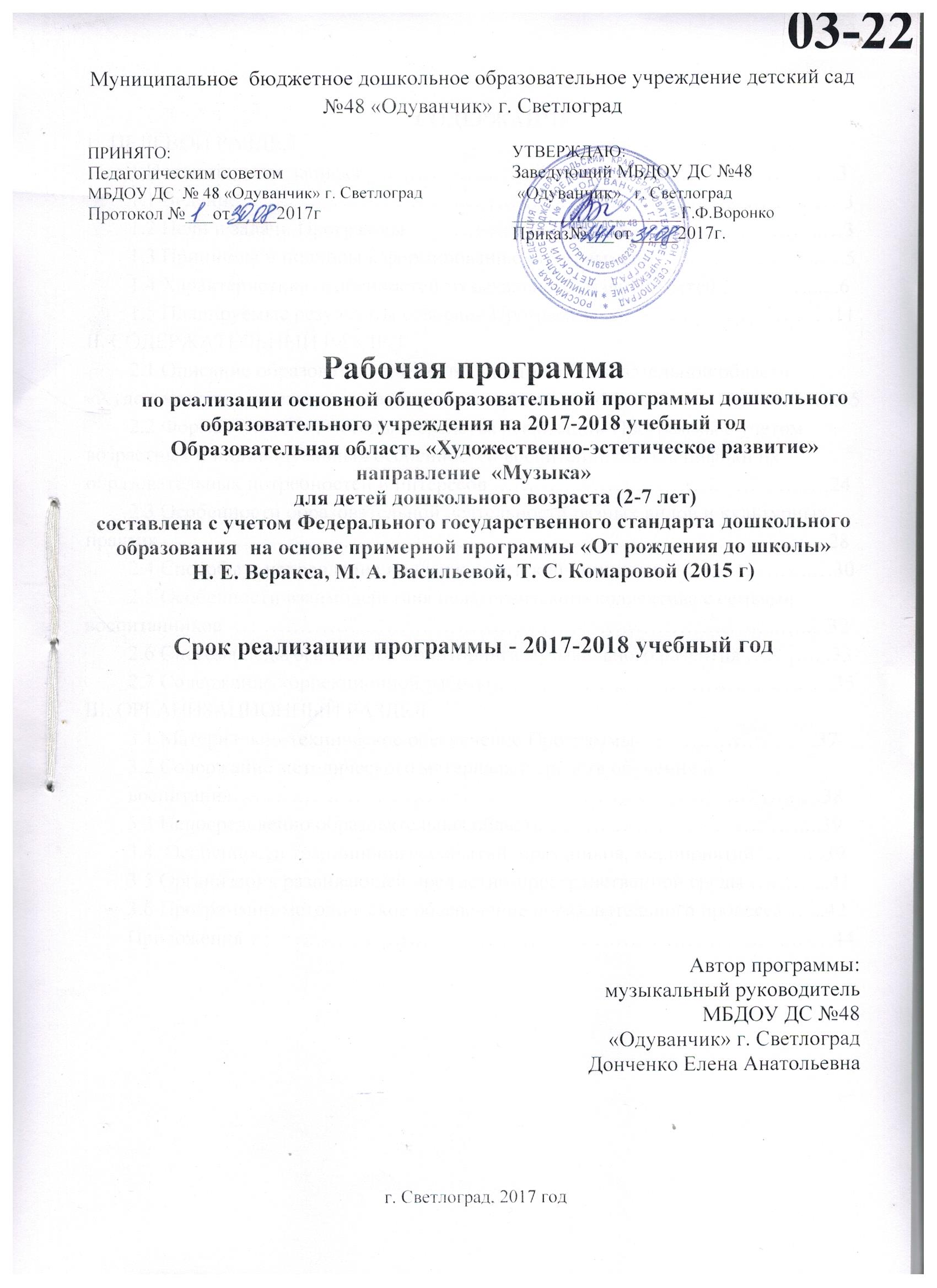 СодержаниеI   Целевой раздел1.Пояснительная записка ……………………………………………………....…31.1 Ведение…………………………………………………………………….……31.2 Цели и задачи Программы …………………………………………..……...…31.3 Принципы и подходы к формированию Программы …………………….….51.4 Характеристика особенностей музыкального развития детей …………......61.5 Планируемые результаты освоения Программы ………………………..….11II. СОДЕРЖАТЕЛЬНЫЙ РАЗДЕЛ2.1 Описание образовательной деятельности в образовательной области «Художественно-эстетическое развитие» направление «Музыка» ……………..…..152.2 Формы, способы, методы и средства реализации Программы с учетом возрастных и индивидуальных особенностей воспитанников, специфики их образовательных потребностей и интересов ……………………………………..….242.3 Особенности образовательной деятельности разных видов и культурных практик ………………………………………………………………..………………..282.4 Способы и направления поддержки детской инициатив ………………..…302.5 Особенности взаимодействия педагогического коллектива с семьями воспитанников …………………………………………………………………...….....322.6 Система педагогического мониторинга музыкального развития ………....332.7 Содержание коррекционной работы…………………………………………35III. ОРГАНИЗАЦИОННЫЙ РАЗДЕЛ3.1 Материально-техническое обеспечение Программы ………………….…373.2 Содержание методического материала и средств обучения и воспитания…………………………………………………………………….….383.3 Непосредсвенно образовательная область………………………………....393.4  Особенности традиционных событий, праздников, мероприятий ……....393.5 Организация развивающей предметно-пространственной среды ………...413.6 Программно-методическое обеспечение образовательного процесса…....44I ЦЕЛЕВОЙ РАЗДЕЛ1. Пояснительная записка1.1 Ведение     Рабочая программа по музыкальному воспитанию в МБДОУ ДС №48  «Одуванчик» (далее Программа) является составным компонентом Образовательной программы ДОУ, характеризует систему организации образовательной деятельности педагогов, определяет ценностно-целевые ориентиры, образовательную модель и содержание образования для детей всех возрастных групп.  Программа разработана в соответствии с Федеральным государственным образовательным стандартом дошкольного образования (далее ФГОС ДО), утвержденным приказом Министерства образования и науки Российской Федерации от 17.10.2013г. № 1155 и с учетом  примерной основной  общеобразовательной программы дошкольного образования «От рождения до школы», под ред. Н.Е. Вераксы, Т.С. Комаровой, М.А. Васильевой, по которой работает учреждение (в отсутствии федерального реестра примерных образовательных программ дошкольного образования).Разработка Программы регламентирована нормативно-правовой и документальной основой, куда входят:Федеральный закон 29.12.2012 № 273-ФЗ «Об образовании в Российской Федерации»; Приказ Министерства образования и науки Российской Федерации от 17.10.2013г. № 1155 «Об утверждении федерального государственного образовательного стандарта дошкольного образования» и приложение к нему;Конституция РФ, ст. 43, 72;Конвенция о правах ребенка (.); Постановление Главного государственного санитарного врача Российской Федерации от 15 мая . № 26 г. Москва от «Об утверждении СанПиН 2.4.1.3049-13 «Санитарно-эпидемиологические требования к устройству, содержанию и организации режима работы дошкольных образовательных организаций» (Зарегистрировано в Минюсте России 29 мая . № 28564); Приказ Министерства образования и науки РФ от 30 августа . № 1014 «Об утверждении Порядка организации и осуществления образовательной деятельности по основным общеобразовательным программам – образовательным программам дошкольного образования» (Зарегистрировано в Минюсте России 26.09.2013 № 30038);Устав МКДОУ ДС №48  «Одуванчик»1.2 Цели и задачи Программы Цели	Программы: (ФГОС ДО п. 2.1., 2.4.) определение содержания и организации образовательной деятельности по музыкальному развитию во всех возрастных группах в МКДОУ ДС № 48  «Одуванчик» и создание: условий развития ребенка, открывающих возможности для его позитивной социализации, личностного развития, развития инициативы и творческих способностей на основе сотрудничества со взрослыми и сверстниками в соответствующих возрасту видах деятельности; развивающей образовательной среды для позитивной социализации и индивидуализации детей.Задачи Программы: (ФГОС ДО п. 1.6.)охрана и укрепление физического и психического здоровья детей, в том числе их эмоционального благополучия;обеспечение равных возможностей для полноценного развития каждого ребёнка в период дошкольного детства независимо от места жительства, пола, нации, языка, социального статуса, психофизиологических и других особенностей (в том числе ограниченных возможностей здоровья);обеспечения преемственности целей, задач и содержания образования, реализуемых в рамках образовательных программ различных уровней (преемственность основных образовательных программ дошкольного и начального общего образования);создания благоприятных условий развития детей в соответствии с их возрастными и индивидуальными особенностями и склонностями, развития способностей и творческого потенциала каждого ребёнка как субъекта отношений с самим собой, другими детьми, взрослыми и миром;объединения обучения и воспитания в целостный образовательный процесс на основе духовно-нравственных и социокультурных ценностей и принятых в обществе правил и норм поведения в интересах человека, семьи, общества;формирования общей культуры личности детей, в том числе ценностей здорового образа жизни, развития их социальных, нравственных, эстетических, интеллектуальных, физических качеств, инициативности, самостоятельности и ответственности ребёнка, формирования предпосылок учебной деятельности;обеспечения вариативности и разнообразия содержания Программ и организационных форм дошкольного образования, возможности формирования Программ различной направленности с учётом образовательных потребностей, способностей и состояния здоровья детей;формирования социокультурной среды, соответствующей возрастным, индивидуальным, психологическим и физиологическим особенностям детей;обеспечения психолого-педагогической поддержки семьи и повышения компетентности родителей (законных представителей) в вопросах развития и образования, охраны и укрепления здоровья детей.Цель образовательной области «Художественно-эстетического развития» направление «Музыка»: создание условий для развития музыкально-творческих способностей детей дошкольного возраста и их способности эмоционально воспринимать музыку  Задачи: формирование основ музыкальной культуры дошкольников;формирование ценностных ориентаций средствами музыкального искусства;развитие музыкально-художественной деятельности; приобщение к музыкальному искусству;развитие воображения и творческой активности; обеспечение эмоционально-психологического благополучия, охраны и укрепления здоровья детей.В программе сформулированы и конкретизированы задачи по музыкальному воспитанию для детей младшей, средней, старшей, подготовительной, старшей логопедической и подготовительной логопедической групп. 1.3 Принципы и подходы к формированию ПрограммыРеализуемая Программа строится на принципах ФГОС ДО (ФГОС ДО п. 1.2.): поддержка разнообразия детства; сохранение уникальности и самоценности детства как важного этапа в общем развитии человека, самоценность детства - понимание (рассмотрение) детства как периода жизни значимого самого по себе, без всяких условий; значимого тем, что происходит с ребенком сейчас, а не тем, что этот период есть период подготовки к следующему периоду;личностно-развивающий и гуманистический характер взаимодействия взрослых (родителей (законных представителей), педагогических и иных работников Организации) и детей;уважение личности ребенка;реализация Программы в формах, специфических для детей дошкольного возраста, прежде всего в форме игры, познавательной и исследовательской деятельности, в форме творческой активности, обеспечивающей художественно-эстетическое развитие ребенка.реализуемая Программа учитывает основные принципы дошкольного образования, указанные в ФГОС ДО: (ФГОС ДО п. 1.4.)полноценное проживание ребёнком всех этапов детства (младенческого, раннего и дошкольного возраста), обогащение (амплификация) детского развития;построение образовательной деятельности на основе индивидуальных особенностей каждого ребенка, при котором сам ребенок становится активным в выборе содержания своего образования, становится субъектом образования (индивидуализация дошкольного образования);содействие и сотрудничество детей и взрослых, признание ребенка полноценным участником (субъектом) образовательных отношений;поддержка инициативы детей в различных видах деятельности;сотрудничество детского сада с семьёй;приобщение детей к социокультурным нормам, традициям семьи, общества и государства;формирование познавательных интересов и познавательных действий ребенка в различных видах деятельности;возрастная адекватность дошкольного образования (соответствие условий, требований, методов возрасту и особенностям развития);учёт этнокультурной ситуации развития детей.Обязательная часть Программы составлена с учётом Примерной основной общеобразовательной программы дошкольного образования «От рождения до школы» под ред. Н.Е. Вераксы, Т.С. Комаровой, М.А. Васильевой. - 3-е изд., испр. и доп. - М.: Мозаика-синтез, 2012 (далее – Программа «От рождения до школы»).Часть Программы, формируемая участниками образовательных отношений учитывает потребности, интересы и мотивы детей, членов их семей и педагогов и ориентирована на:выбор тех парциальных программ, которые соответствуют потребностям и интересам детей, а также возможностям педагогов;сложившиеся традиции дошкольного учреждения.Часть Программы, формируемая участниками образовательных отношений, учитывает современные тенденции развития общества и основывается на парциальные программы  «Ладушки» 1998 года питерских авторов И. Каплуновой, И. Новооскольцевой и О.П. Радыновой «Музыкальные шедевры». Программы позволяют  формировать основы музыкальной культуры в дошкольном детстве, и нацелены на гармоничное духовное, психическое и физическое развитие ребенка.Структура Программы: Целевой раздел II. Содержательный раздел III. Организационный раздел Целевой раздел включает в себя:Пояснительную записку (цели и задачи реализации Программы, принципы и подходы к формированию Программы, значимые для разработки и реализации Программы характеристики, в т.ч. характеристики особенностей развития детей 2-7 лет);Планируемые результаты освоения программы с учётом возрастных возможностей и индивидуальных различий (индивидуальная траектория развития) детей.Содержательный раздел представляет общее содержание Программы, обеспечивающее полноценное развитие личности детей через музыкальное воспитание и включает в себя:описание образовательной деятельности по музыкальному воспитанию, в составе образовательной области «Художественно-эстетическое развитие»;описание вариативных форм, способов, методов и средств реализации Программы; В содержательном разделе представлены:описание особенностей образовательной деятельности разных видов и культурных практик (парциальные программы);описание способов и направлений поддержки детской инициативы;описание особенностей взаимодействия педагогического коллектива с семьями воспитанников;Организационный раздел содержит:описание материально-технического обеспечение Программы;описание обеспеченности методическими материалами и средствами обучения и воспитания;режим дня;описание особенностей традиционных событий, праздников, мероприятий;описание организации развивающей предметно-пространственной среды.Структура и содержание Программы определены сроком на 1 год и корректируется педагогами в соответствии с реальными условиями, дополняется комплексно-тематическим, перспективным и календарным планированием работы.                        1.4 Характеристика особенностей музыкального развития детейХарактеристика особенностей музыкального развития детей 1 младшей группы (2-3 лет)     На третьем году жизни  продолжается развитие основ музыкальности ребенка. Наблюдается активный эмоциональный отклик на музыку контрастного характера. Дети живо и непосредственно реагируют на  музыкальные произведения, выражая разнообразные чувства- оживление, радость, восторг, нежность, успокоение.
 Происходит дальнейшее накопление музыкальных впечатлений. Дети узнают знакомые песни, пьесы и просят их повторить. У них развивается музыкальное мышление и память.
Более интенсивно, чем на втором году жизни, развиваются музыкально -сенсорные способности: дети могут сравнивать звуки по высоте, тембру, динамике (различают, например, какой колокольчик звенит- маленький или большой, кокой инструмент звучит- бубен или погремушка)
У детей активно развивается речь Она становится более связной. Развивается мышление (от наглядно- действенного к наглядно- образному). Появляется желание проявлять себя в разных видах музыкальной деятельности. Дети с удовольствием слушают музыку и двигаются под нее, запоминают и узнают знакомые музыкальные произведения, просят их повторить; активнее включаются в пение взрослого: подпевают концы фраз, могут вместе со взрослым спеть короткие песенки, попевки, построенные на повторяющихся интонационных оборотах. В основе деятельности детей лежит подражание взрослому.
Постепенно совершенствуются движения под музыку: они становятся более естественными и более уверенными, но недостаточно согласованными с музыкой.  В процессе музыкальных занятий дети овладевают несложными танцевальными движениями, учатся согласовывать движения с характером музыки Двигаются, ориентируясь в основном на образец взрослого, но могут двигаться и самостоятельно, выполняя хорошо знакомые движения (хлопки в ладоши, притопывание, покачивание с ноги на ногу, полуприсядка). Дети танцуют,  стоя по одному в кругу или парах, однако пока еще недостаточно хорошо ориентируются в пространстве.
Дети любят участвовать в музыкальных сюжетных играх, выполняя те или иные роли ( цыплят, зайчиков) и приучаются связывать свои движения с теми изменениями, которые происходят в музыке (двигаются тихо, если музыка звучит негромко, быстрее, если темп музыки становится подвижным).
Творческие проявления детей становятся более заметными. Их можно наблюдать и в пении, когда дети производят звукоподражания, с разной интонацией поют имена друг друга, сочиняют несложные импровизации на «ля-ля» (например колыбельную или плясовую для мишки, собачки).
По прежнему сохраняется интерес к экспериментировании.
Ю с музыкальными и немузыкальными звуками: дети изучают возможности звучания разных предметов (деревянных палочек, брусочков, металлических ложечек, емкостей, наполненных разным сыпучим материалом и по разному звучащим) и простейших музыкальных инструментов. Постепенно расширяются представления детей о музыкальных инструментах и возможности игры на них.  Дети знакомятся со многими инструментами ударной группы- барабаном, бубном, погремушкой, колокольчиком, металлофоном. Они различают их по внешнему виду, тембру звучания, могут самостоятельно озвучивать их, используя в играх.Характеристика особенностей музыкального развития детей 2 младшей группы (3-4 лет)В этот период, прежде всего, формируется восприятие музыки, характеризующееся эмоциональной отзывчивостью на произведения. Маленький ребёнок воспринимает музыкальное произведение в целом. Постепенно он начинает слышать и вычленять выразительную интонацию, изобразительные моменты, затем дифференцирует части произведения. На четвертом году жизни у детей появляется дифференцированное восприятие музыки. У них возникает доброжелательное отношение к персонажам, о которых поется в песне, они чувствуют радость при исполнении веселого праздничного марша и успокаиваются во время слушания колыбельной. Дети узнают и называют знакомые песни, пьесы, различают регистры.    Совершенствуются    музыкально-сенсорные    способности, которые проявляются при восприятии звуков, разных по высоте, слушании 2-3 детских музыкальных инструментов, выполнении ритма шага и бега (четверти и восьмые).Исполнительская деятельность у детей данного возраста лишь начинает своё становление. Голосовой аппарат ещё не сформирован, голосовая мышца не развита, связки тонкие, короткие. У детей 3—4 лет начинает формироваться певческое звучание в его первоначальных формах. Подстраиваясь к голосу педагога, они правильно передают несложную мелодию, произнося слова вначале нараспев, затем появляется протяжность звучания. Голос ребёнка на сильный, дыхание слабое, поверхностное. Поэтому репертуар отличается доступностью текста и мелодии. Проводится работа над правильным произношением слов. Малыши осваивают простейший ритмический рисунок мелодии. Можно установить певческий диапазон, наиболее удобный для
детей этого возраста (ре1 — ля1).Поскольку малыши обладают непроизвольным вниманием, весь процесс обучения надо организовать так, чтобы он воздействовал на чувства и интересы детей. Дети проявляют эмоциональную отзывчивость на использование игровых приёмов и доступного материала.Приобщение детей к музыке происходит и в сфере музыкальной ритмической деятельности, посредством доступных и интересных упражнений, музыкальных игр, танцев, хороводов, помогающих ребёнку лучше почувствовать и полюбить музыку. Движения становятся более согласованными с музыкой. Многие дети чувствуют метрическую пульсацию в ходьбе и беге, реагируют на начало и окончание музыки, отмечают двухчастную форму пьесы, передают контрастную смену динамики. Малыши выполняют различные образные движения в играх, в упражнениях используют предметы: погремушки, флажки, платочки. Они более самостоятельны в свободной пляске.Особое внимание на музыкальных занятиях уделяется игре на детских музыкальных инструментах, где дети открывают для себя мир музыкальных звуков и их отношений, различают красоту звучания различных инструментов.Задачи: воспитывать отзывчивость на музыку разного характера, желание слушать ее, замечать изменения в звучании, различать звуки по высоте (в пределах октавы, септимы), тембр 2—3 музыкальных инструментов, передавать разный ритм (шаг и бег), узнавать знакомые песни и пьесы, уметь вслушиваться
при исполнении песни, точно ее воспроизводить, формировать протяжность звучания, навык коллективного пения, развивать согласованность движений с музыкой на основе освоения детьми несложных гимнастических, танцевальных, образных движений.Особенностью рабочей программы по музыкальному воспитанию и развитию дошкольников является взаимосвязь различных видов художественной деятельности: речевой, музыкальной, песенной, танцевальной, творческо-игровой. Характеристика особенностей музыкального развития детей средней группы (4-5 лет)Дети 4—5 лет эмоционально откликаются на добрые чувства, выраженные в музыке, различают контрастный характер музыки. В этом возрасте наступает период вопросов: «почему?», «отчего?», и они часто направлены на содержание музыкального произведения.Ребенок начинает осмысливать связь между явлениями и событиями, может сделать простейшие обобщения. Он наблюдателен, способен определить: музыку веселую, радостную, спокойную; звуки высокие, низкие, громкие, тихие; в пьесе две части (одна быстрая, а другая медленная), на каком инструменте играют мелодию (рояль, скрипка, баян). Ребенку понятны требования: как надо спеть песню, как двигаться в спокойном хороводе и как в подвижной пляске.Певческий голос детей очень хрупок и нуждается в бережной охране. Пение звучит негромко и еще неслаженно. Наиболее удобный певческий диапазон голоса — ре1 — си1. Песни в основном построены на этом отрезке звукоряда, хотя и встречаются проходящие более высокие и низкие звуки.Движения  ребенка  недостаточно скоординированы, он еще не в полной  мере овладел навыками свободной ориентировки в пространстве, поэтому в играх и плясках нужна активная помощь воспитателя.Дети проявляют интерес к музыкальным игрушкам и инструментам, применяют их в своих  играх и могут усвоить простейшие приемы игры на бубне, барабане, металлофоне.Задачи: воспитывать интерес к музыке, отзывчивость, желание слушать ее, обогащать музыкальные впечатления детей, развивать музыкально-сенсорные способности, формировать простейшие исполнительские навыки: естественное звучание певческого голоса, ритмичные движения под музыку, элементарные  приемы  игры  на  детских  музыкальных  инструментах.Характеристика особенностей музыкального развития детей старшей группы (5-6 лет)На шестом году жизни дети эмоционально, непринужденно отзываются на музыку, у них появляется устойчивый интерес к музыкальным замятиям. Они не только предпочитают тот   или иной вид музыкальной деятельности, но и избирательно относятся к различным его формам, например, больше танцуют, чем водят хороводы, у них появляются любимые песни, игры, пляски.Дети способны усвоить отдельные связи и зависимости от музыкальных явлений: «Это музыка-марш, и надо играть бодро, смело». Они могут дать простейшую оценку произведению, сказать, как исполняется, например, лирическая песня. «Нужно петь красиво, протяжно, ласково, нежно»,— говорит ребенок. На основе опыта слушания музыки ребята способны к некоторым обобщениям. Так, о музыкальном вступлении они говорят: «Это играется вначале, когда мы еще не начали петь, не начали танцевать».Значительно укрепляются голосовые связки ребенка, налаживается вокально-слуховая координация, дифференцируются слуховые ощущения. Большинство детей способны различить высокий и низкий звуки в интервалах квинты, кварты, терции. Они привыкают пользоваться слуховым контролем и начинают произвольно владеть голосом. У некоторых голос приобретает звонкое, высокое звучание, появляется определенный тембр. Диапазон голосов звучит лучше в пределах ре1 — си1, хотя у отдельных детей хорошо звучит до2.Задачи: воспитывать устойчивый интерес и эмоциональную отзывчивость к музыке различного характера, развивать музыкальное восприятие, обогащать музыкальные впечатления, развивать звуковысотный, ритмический, тембровый, динамический слух.Формировать исполнительские навыки: правильное звукообразование, чистоту интонации, выразительность ритмических движений под музыку, точность приемов игры на детских музыкальных инструментах.Развивать творческую активность: в импровизации попевок, плясовых движений, инсценировок.Характеристика особенностей музыкального развития детей Подготовительной группы (6-7 лет)На основе полученных знаний и впечатлений о музыке дети 6—7 лет могут не только ответить на вопрос, но и самостоятельно охарактеризовать музыкальное произведение, выделить выразительные средства, почувствовать разнообразные оттенки настроения, переданные в музыке.Ребенок способен к целостному восприятию музыкального образа, что важно и для воспитания эстетического отношения к окружающему. Целостное восприятие музыки не снижается, если ставится задача вслушиваться, выделять, различать наиболее яркие средства «музыкального языка». Благодаря этому дети действуют в соответствии с определенным образом при слушании музыки, исполнении песен и танцевальных движений.Голосовой аппарат укрепляется, однако певческое звукообразование происходит за счет натяжения краев связок, в связи с чем „охрана певческого голоса должна быть наиболее активной. Надо следить, чтобы пение было негромким, а диапазон постепенно расширялся — ре1 – до2.  В певческих голосах семилеток проявляются напевность и звонкость, хотя сохраняется специфически детское, несколько открытое звучание. В целом хор звучит еще недостаточно устойчиво и стройно.Дети охотно импровизируют различные мотивы, отвечают на «музыкальные вопросы», сочиняют мелодию на заданный текст. Они овладевают основными движениями (ходьбой, бегом, прыжками), выполняемыми под музыку, элементами народных плясок, простейшими движениями бального танца, умело ориентируются в пространстве при перестроении в танцах, хороводах.Уровень развития музыкального восприятия позволяет ребенку выразительно, ритмично передавать характер музыки, отметить в движении некоторые ее выразительные средства, изменить характер движений в соответствии с формой произведения, его частями, предложениями, фразами. Дети инсценируют в движении песни, варьируют танцевальные движения, передают музыкально-игровые образы.В этом возрасте ребенок легко овладевает приемами игры не только на ударных, но и на клавишных (металлофоны, баяны), духовых (триола) и струнных (цитра) инструментах, они играют по одному, небольшими группами и всем коллективом.Задачи: учить детей самостоятельно, всем вместе начинать и заканчивать песню, сохранять указанный темп, петь, ускоряя, замедляя, усиливая и ослабляя звучание, смягчать концы музыкальных фраз, точно выполнять ритмический рисунок, правильно передавать мелодию, исправлять ошибки в пении; различать движение мелодии вверх и вниз, долгие и короткие звуки; импровизировать различные попевки на основе хорошо усвоенных певческих навыков. Учить детей выразительно и непринуждённо двигаться в соответствии с музыкальными образами, характером музыки; ускорять и замедлять движения, менять их в соответствии с музыкальными фразами; уметь ходить торжественно-празднично, легко-ритмично, стремительно-широко, скакать с ноги на ногу, выполнять движения с предметами, ориентироваться в пространстве; инсценировать игровые песни, импровизировать танцевальные движения, составляя несложные композиции плясок.Учить простейшим приемам игры на разных детских музыкальных инструментах: правильно расходовать дыхание, играя на триолах, дудочках; приглушать звучание тарелок, треугольников; правильно держать руки при игре на бубне, барабане, встряхивать кастаньеты, маракас; играть в ансамбле.1.5 Планируемые результаты освоения ПрограммыСпецифика дошкольного детства не позволяет требовать от ребенка дошкольного возраста достижения конкретных образовательных результатов и обуславливает необходимость определения результатов освоения образовательной программы в виде целевых ориентиров.Целевые ориентиры отражены в ФГОС ДО п.4.6.Целевые ориентиры используются педагогами для:построения образовательной политики на соответствующих уровнях с учётом целей дошкольного образования, общих для всего образовательного пространства Российской Федерации;решения задач: формирования Программы,  анализа профессиональной деятельности, взаимодействия с семьями;изучения характеристик образования детей 3-7 лет;Планируемые результаты освоения Программы детьми, указанные в ФГОС ДО конкретизируются планируемыми результатами примерной и парциальных программ.Планируемые результаты освоения программы соответствуют примерной общеобразовательной программе «От рождения до школы»Планируемые результаты освоения Программы детьми 1 младшей группы различать высоту звуков (высокий - низкий); узнавать знакомые мелодии; вместе с педагогом подпевать музыкальные фразы; двигаться в соответствии с характером музыки, начинать движения одновременно с музыкой; выполнять простейшие движения;различать и называть музыкальные инструменты: погремушка, бубен, колокольчик.Планируемые результаты освоения Программы детьми 2 младшей группыСлушать музыкальное произведение до конца, узнавать знакомые песни, различать звуки по высоте (в пределах октавы).Замечать изменения в звучании (тихо - громко).Петь, не отставая, и не опережая друг друга.Выполнять танцевальные движения: кружиться в парах, притоптывать попеременно ногами, двигаться под музыку с предметами (флажки, листочки, платочки и т. п.).Различать и называть детские музыкальные инструменты (металлофон, барабан и др.)Планируемые результаты освоения Программы детьми средней группыВнимательно слушать музыкальное произведение, чувствовать его характер; выражать свои чувства словами, рисунком, движением.Узнавать песни по мелодии.Различать звуки по высоте (в пределах сексты - септимы).Петь протяжно, четко произносить слова; вместе начинать и заканчивать пение.Выполнять движения, отвечающие характеру музыки, самостоятельно меняя их в соответствии с двухчастной формой музыкального произведения; танцевальные движения: пружинка, подскоки, движение парами по кругу, кружение по одному и в парах;  движения с предметами (с куклами, игрушками, ленточками).Инсценировать (совместно с воспитателем) песни, хороводы.   Играть на металлофоне простейшие мелодии на одном звуке. Планируемые результаты освоения Программы детьми старшей группыРазличать жанры музыкальных произведений (марш, танец, песня); звучание музыкальных инструментов (фортепиано, скрипка).Различать высокие и низкие звуки (в пределах квинты).Петь без напряжения, плавно, легким звуком; отчетливо произносить слова, своевременно начинать и заканчивать песню; петь в сопровождении музыкального инструмента.Ритмично двигаться в соответствии с характером и динамикой музыки.Выполнять танцевальные движения: поочередное выбрасывание ног вперед в прыжке, полуприседание с выставлением ноги на пятку, шаг на всей ступне на месте, с продвижением вперед и в кружении.Самостоятельно инсценировать содержание песен, хороводов; действовать, не подражая друг другу.Играть мелодии на металлофоне по одному и небольшими группами.Планируемые результаты освоения Программы детьми подготовительной группыУзнавать мелодию Государственного гимна РФРазличать жанры музыкальных произведений (марш, танец, песня); звучание музыкальных инструментов  (фортепиано, скрипка)Различать части произведения.Внимательно слушать музыку, эмоционально откликаться на выраженные в ней чувства и настроения.Определять общее настроение, характер музыкального произведения в целом и его частей; выделять отдельные средства выразительности: темп, динамику, тембр; в отдельных случаях – интонационные мелодические особенности музыкальной пьесы.Слушать в музыке изобразительные моменты, соответствующие названию пьесы, узнавать характерные образы.Выражать свои впечатления от музыки в движениях и рисунках.Петь несложные песни в удобном диапазоне, исполняя их выразительно и музыкально, правильно передавая мелодиюВоспроизводить и чисто петь общее направление мелодии и отдельные её отрезки с аккомпанементом.Сохранять правильное положение корпуса при пении, относительно свободно артикулируя, правильно распределяя дыхание.Петь индивидуально и коллективно, с сопровождением и без него.Выразительно и ритмично двигаться в соответствии с разнообразным характером музыки, музыкальными образами; передавать несложный музыкальный ритмический рисунок; самостоятельно начинать движение после музыкального вступления; активно участвовать в выполнении творческих заданий.Выполнять танцевальные движения: шаг с притопом, приставной шаг с приседанием, пружинящий шаг, боковой галоп, переменный шаг; выразительно и ритмично исполнять танцы, движения с предметами.Самостоятельно инсценировать содержание песен, хороводов, действовать, не подражая друг другу.Исполнять сольно и в ансамбле на ударных и звуковысотных детских музыкальных инструментах несложные песни и мелодии.Планируемые результаты освоения парциальной программы О.П. Радынова «Музыкальные шедевры»»накоплен опыт восприятия произведений мировой музыкальной культуры разных эпох и стилей и народной музыки;ребёнок, сопереживает музыке, эмоционально отзывается на музыку;развито музыкальное мышление детей (осознание эмоционального содержания музыки, выразительного значения музыкальной формы, жанра и др.)развито творческое воображение (образные высказывания о музыке, проявления творческой активности);расширение знаний детей о музыке;дети выражают свои музыкальные впечатления в исполнительской, творческой деятельности (в образном слове, рисунках, пластике, инсценировках);развиты музыкально-эстетические потребности, признание ценности музыки, представления о красоте.Планируемые результаты освоения парциальной программы «Ладушки» И. Каплуновой, И. Новооскольцевой: развит интерес  к самому движению под музыку;выполняет разнообразные по координации движения;умеет передавать  в пластике характер музыки, игровой образ;способен запоминать и самостоятельно исполнят различные  композиции;использует разнообразные движения в импровизации под музыку;выросла способность к восприятию тонких оттенков  музыкального образа.II. СОДЕРЖАТЕЛЬНЫЙ РАЗДЕЛ2.1 Описание образовательной деятельности в образовательной области«Художественно-эстетическое развитие» направление «Музыка»Содержание Программы обеспечивает развитие личности, мотивации и способностей детей в образовательной области «Художественно-эстетическое развитие» направление «Музыка» и  интегрирует со всеми образовательными областями: социально-коммуникативное развитие, познавательное развитие,  речевое развитие, физическое развитие. Цели и задачи реализации  направления «Музыка»Цель:  развитие музыкальности детей, способности эмоционально воспринимать музыку через решение следующих задач:развитие  музыкально-художественной деятельности;приобщение к музыкальному искусству;развитие музыкальности детей. Раздел «Слушание»:ознакомление с музыкальными произведениями, их запоминание, накопление музыкальных впечатлений;развитие музыкальных способностей и навыков культурного слушания музыки;развитие способности различать характер песен, инструментальных пьес, средств их выразительности; формирование музыкального вкуса.развитие способности эмоционально воспринимать музыку,Раздел «Пение»:формирование у детей певческих умений и навыковобучение детей исполнению песен на занятиях и в быту, с помощью воспитателя и самостоятельно, с сопровождением и без сопровождения инструментаразвитие музыкального слуха, т.е. различение интонационно точного и неточного пения, звуков по высоте, длительности, слушание себя при пении и исправление своих ошибокразвитие певческого голоса, укрепление и расширение его диапазона.Раздел «Музыкально-ритмические движения»:развитие музыкального восприятия, музыкально-ритмического чувства и в связи с этим ритмичности движенийобучение детей согласованию движений с характером музыкального произведения, наиболее яркими средствами музыкальной выразительности, развитие пространственных и временных ориентировокобучение детей музыкально-ритмическим умениям и навыкам через игры, пляски и упражненияразвитие художественно-творческих способностейРаздел «Игра на детских музыкальных инструментах»совершенствование эстетического восприятия и чувства ребенка,становление и развитие волевых качеств: выдержка, настойчивость, целеустремленность, усидчивость.развитие сосредоточенности, памяти, фантазии, творческих способностей, музыкального вкуса.знакомство с детскими музыкальными инструментами и обучение детей игре на них.развитие координации музыкального мышления и двигательных функций организма.Раздел «Творчество»: песенное, музыкально-игровое, танцевальное. Импровизация на детских музыкальных инструментахразвивать способность творческого воображения при восприятии музыкиспособствовать активизации фантазии ребенка, стремлению к достижению самостоятельно поставленной задачи, к поискам форм для воплощения своего замысларазвивать способность к песенному, музыкально-игровому, танцевальному творчеству, к импровизации на инструментахРабочая программа, опираясь на примерную общеобразовательную программу «От рождения до школы»,  предполагает, проведение музыкальных  занятий 2 раза в неделю в каждой возрастной группе. Исходя из календарного года (с 1 сентября текущего по 31 мая) количество часов, отведенных на музыкальные занятия, будет равняться 72 часам для каждой возрастной группы. Реализация задача по музыкальному воспитанию предполагается через основные формы музыкальной организованной  образовательной деятельности  с учетом учебного плана:Непосредственная образовательная деятельность  Музыкальная непосредственная образовательная деятельность  состоят из трех частей.Вводная часть. Музыкально-ритмические упражнения. Цель: настроить ребенка на занятие и развивать навыки основных и танцевальных движений, которые будут использованы в плясках, танцах, хороводах.Основная часть. Слушание музыки. Цель: приучать ребенка вслушиваться в звучание мелодии и аккомпанемента, создающих художественно-музыкальный образ, эмоционально на них реагировать. Подпевание и пение. Цель: развивать вокальные задатки ребенка, учить чисто интонировать мелодию, петь без напряжения в голосе, а также начинать и заканчивать пение вместе с воспитателем.В основную часть занятий включаются и музыкально-дидактические игры, направленные на знакомство с детскими музыкальными инструментами, развитие памяти и воображения, музыкально-сенсорных способностей.Заключительная часть.Игра или пляска. Образовательная деятельность при проведении режимных моментов(из примерной программы)Художественно эстетическое развитие: использование музыки в повседневной жизни детей, в игре, в досуговой деятельности, на прогулке, в изобразительной деятельности, при проведении утренней гимнастики, привлечение внимания детей к разнообразным звукам в окружающем мире, к оформлению помещения, привлекательности оборудования, красоте и чистоте окружающих помещений, предметов, игрушек.Самостоятельная деятельность детей(из примерной программы)Художественно эстетическое развитие: создание условий для  самостоятельной продуктивной и художественной деятельности детей:  рисование, лепка, конструирование, рассматривание репродукций картин, иллюстраций, музицирование (пение, танцы, игра на детских музыкальных инструментах), слушание музыки.Реализация целей и задач направления «Музыка» осуществляется в процессе разнообразных видов детской деятельности (формах активности детей), таких как: игровая, включая сюжетно-ролевую игру, игру с правилами и другие виды игры;коммуникативная (общение и взаимодействие со взрослыми и сверстниками);познавательно-исследовательская (исследования объектов окружающего мира и экспериментирования с ними);восприятие художественной литературы и фольклора;музыкальная (восприятие и понимание смысла музыкальных произведений, пение, музыкально-ритмические движения, игры на детских музыкальных инструментах);двигательная (овладение основными движениями).Содержание работы по музыкальному воспитанию в 1 младшей группе (2-3 года)Слушание музыки:
Проявлять интерес к музыке, эмоционально откликаться на ее настроение. 
Прислушиваться к музыкальным звукам, различать их свойства (высоту, длительность, динамику, тембр).
Запоминать и узнавать  знакомые музыкальные произведения.
Пение:
Слушать песни в исполнении взрослых, запоминать и узнавать знакомые.
Проявлять интерес к песне, желание петь.
Активно включаться  в совместное пение со взрослыми.
Подпевать отдельные звуки, слова, окончания музыкальных фраз.
Подстраиваться к голосу взрослого, петь несложные песни с короткими фразами в сопровождении музыкального инструмента.
Музыкально-ритмические движения:
Двигаться под музыку.
Вслушиваться в музыку, различать ее настроение.
Согласовывать движения с характером музыки.
Различать музыку для ходьбы, бега, плясовую и двигаться соответственно.
Уметь двигаться под двухчастную музыкальную пьесу, менять движения со сменой частей музыки.
Менять характер движений в соответствии с изменением выразительных особенностей музыкального произведения (двигаться активно под громкую музыку,  мягко, сдержанно под тихое звучание). 
Игра на детских музыкальных инструментах.
Проявлять интерес к игре на музыкальных инструментах.
С помощью простейших музыкальных инструментов воспроизводить звукоподражания, сопровождать игрой на инструментах различные игровые действия.
Уметь различать знакомые музыкальные инструменты и игрушки о тембру звучания, запоминать их названия. 
 Творческая деятельность:
Воспроизводить голосом звукоподражания с различной динамикой (тихо, громко), в разных регистрах ( высоким голосом, низким голосом).
Воспроизводить несложные певческие интонации с разным настроением (спеть кукле тихо и нежно колыбельную песенку – «баю-бай», спеть веселую плясовую на «ля-ля»).
Проявлять желание использовать знакомые танцевальные движения в свободных плясках, передавать музыкально-игровые образы.
Педагогическая диагностика  уровня знаний  по разделу    «Музыка»Содержание работы по музыкальному воспитанию во 2 младшей группе (3-4 года)Содержание образовательной области «Художественно-эстетическое развитие» направление „Музыка" во второй младшей группе направлено на достижение цели развития музыкальности детей, способности эмоционально воспринимать музыку через решение следующих задач: воспитывать эмоциональную отзывчивость на музыку; познакомить с тремя музыкальными жанрами: песней, танцем, маршем;способствовать развитию музыкальной памяти, формировать умение узнавать знакомые песни, пьесы; чувствовать характер музыки (веселый, бодрый, спокойный), эмоционально на нее реагировать (см.: Зацепила М. Б. Музыкальное воспитание в детском саду. Программа и методические рекомендации. М.: Мозаика-Синтез, 2008).СлушаниеУчить детей слушать музыкальное произведение до конца, понимать характер музыки, узнавать и определять, сколько частей в произведении (одночастная или двухчастная форма); рассказывать, о чем поется в песне. Развивать способность различать звуки по высоте в пределах октавы -септимы, замечать изменение в силе звучания мелодии (громко, тихо). Совершенствовать умение различать звучание музыкальных игрушек, детских музыкальных инструментов (музыкальный молоточек, шарманка, погремушка, барабан, бубен, металлофон и др.).ПениеСпособствовать развитию певческих навыков: петь без напряжения в диапазоне ре (ми) - ля (си); в одном темпе со всеми, чисто и ясно произносить слова, передавать характер песни (весело, протяжно, ласково).Песенное творчествоУчить допевать мелодии колыбельных песен на слог «баю-баю» и веселых мелодий на слог «ля-ля». Формировать навыки сочинительства веселых и грустных мелодий по образцу.Музыкально-ритмические движенияУчить двигаться соответственно двухчастной форме музыки и силе ее звучания (громко, тихо); реагировать на начало звучания музыки и ее окончание (самостоятельно начинать и заканчивать движение). Совершенствовать навыки основных движений (ходьба и бег). Учить маршировать вместе со всеми и индивидуально, бегать легко, в умеренном и быстром темпе под музыку. Улучшать качество исполнения танцевальных движений: притоптывать попеременно двумя ногами и одной ногой. Развивать умение кружиться в парах, выполнять прямой галоп, двигаться под музыку ритмично и согласно темпу и характеру музыкального произведения (с предметами, игрушками, без них).Способствовать развитию навыков выразительной и эмоциональной передачи игровых и сказочных образов: идет медведь, крадется кошка, бегают мышата, скачет зайка, ходит петушок, клюют зернышки цыплята, летают птички, едут машины, летят самолеты, идет коза рогатая и др.Формировать навыки ориентировки в пространстве.Развитие танцевально-игрового творчества.Стимулировать самостоятельное выполнение танцевальных движений под плясовые мелодии. Активизировать выполнение движений, передающих характер изображаемых животных. Игра на детских музыкальных инструментах.Знакомить детей с некоторыми детскими музыкальными инструментами: дудочкой, металлофоном, колокольчиком, бубном, погремушкой, барабаном, а также их звучанием; способствовать приобретению элементарных навыков подогревания на детских ударных музыкальных инструментах.На занятиях используются коллективные и индивидуальные методы обучения, осуществляется индивидуально-дифференцированный подход с учетом возможностей и особенностей каждого ребенка.Содержание работы по музыкальному воспитанию в средней группе (4-5 лет)Содержание образовательной области «Художественно-эстетическое развитие» направление „Музыка" в средней группе направлено на достижение цели развития музыкальности детей, способности эмоционально воспринимать музыку через решение следующих задач: • развитие музыкально художественной деятельности; • приобщение к музыкальному искусству.  Слушание Продолжать развивать у детей интерес к музыке, желание слушать ее. Закреплять знания о жанрах в музыке (песня, танец, марш). Обогащать музыкальные впечатления, способствовать дальнейшему развитию основ музыкальной культуры, осознанного отношения к музыке. Формировать навыки культуры слушания музыки (не отвлекаться, слушать произведение до конца). Развивать умение чувствовать характер музыки, узнавать знакомые произведения, высказывать свои впечатления о прослушанном. Формировать умение замечать выразительные средства  музыкального произведения (тихо, громко, медленно, быстро). Развивать способность различать звуки по высоте (высокий, низкий в пределах сексты, септимы). Пение Формировать навыки выразительного пения, умение петь протяжна подвижно, согласованно (в пределах ре — си первой октавы). Развивать умение брать дыхание между короткими музыкальными фразами. Побуждать петь мелодию чисто, смягчать концы фраз, четко произносить слова, петь выразительно, передавая характер музыки. Развивать навыки пения с инструментальным сопровождением и без него (с помощью воспитателя).  Песенное творчество Побуждать детей самостоятельно сочинять мелодию колыбельной песни, отвечать на музыкальные вопросы («Как тебя зовут?". «Что ты хочешь-кошечка?», «Где ты?»). Формировать умение импровизировать мелодии на заданный текст.   Музыкально-ритмические движения Продолжать формировать у детей навык ритмичного движения в соответствии с характером музыки, самостоятельно менять движения в соответствии с двух- и трехчастной формой музыки. Совершенствовать танцевальные движения: прямой галоп, пружинка, кружение по одному и в парах. Формировать умение двигаться в парах по кругу в танцах и хороводах, ставить ногу на носок и на пятку, ритмично хлопать в ладоши, выполнять простейшие перестроения (из круга врассыпную и обратно), подскоки. Продолжать совершенствовать навыки основных движений (ходьба «торжественная», спокойная, «таинственная»; бег легкий и стремительный).  Развитие танцевально-игрового творчества Способствовать развитию эмоционально-образного исполнения музыкально-игровых упражнений (кружатся листочки, падают снежинки) и сценок, используя мимику и пантомиму (зайка веселый и грустный, хитрая лисичка, сердитый волк и т.д.). Развивать умение инсценировать песни и ставить небольшие музыкальные спектакли.  Игра на детских музыкальных инструментах Формировать умение подыгрывать простейшие мелодии на деревянных ложках, погремушках, барабане, металлофоне.Содержание работы по музыкальному воспитанию в старшей группе (5-6 лет)Содержание образовательной области «Художественно-эстетическое развитие» направление „Музыка" в старшей  группе направлено на развитие эстетическое восприятие, интерес, любовь к музыке, формировать музыкальную культуру на основе знакомства с композиторами, с классической, народной и современной музыкой; развитие  музыкальных способностей детей: звуковысотный, ритмический, тембровый, динамический слух; эмоциональную отзывчивость и творческую активность; способствовать дальнейшему развитию навыков пения, движений под музыку, игры и импровизации мелодий на детских музыкальных инструментах.СлушаниеУчить различать жанры музыкальных произведений (марш, танец, песня). Совершенствовать музыкальную память через узнавание мелодий по отдельным фрагментам произведения (вступление, заключение, музыкальная фраза). Совершенствовать навык различения звуков по высоте в пределах квинты, звучания музыкального инструмента (клавишно-ударные и струнные: фортепиано, скрипка, виолончель, балалайка).ПениеФормировать певческие навыки, умение петь легким звуком в диапазоне от «ре» первой октавы до «до» второй октавы; брать дыхание перед началом песни, между музыкальными фразами, произносить отчетливо слова, своевременно начинать и заканчивать песню, эмоционально передавать характер мелодии, петь умеренно, громко и тихо. Способствовать развитию навыков сольного пения, с музыкальным сопровождением и без него. Содействовать проявлению самостоятельности и творческому исполнению песен разного характера. Создавать фонд любимых песен, тем самым развивая песенный музыкальный вкус.Песенное творчествоУчить импровизировать мелодию на заданный текст. Формировать умение сочинять мелодии различного характера: ласковую колыбельную, задорный или бодрый марш, плавный вальс, веселую плясовую.Музыкально-ритмические движенияРазвивать чувство ритма, умение передавать через движения характер музыки, ее эмоционально-образное содержание, свободно ориентироваться в пространстве, выполнять простейшие перестроения, самостоятельно переходить от умеренного к быстрому или медленному темпу, менять движения в соответствии с музыкальными фразами. Способствовать формированию навыков исполнения танцевальных движений (поочередное выбрасывание ног вперед в прыжке; приставной шаг с приседанием, с продвижением вперед, кружение; приседание с выставлением ноги вперед). Формировать танцевальное творчество.Продолжать развивать навыки инсценирования песен; учить импровизировать образы сказочных животных и птиц (лошадка, коза, лиса, медведь, заяц, журавль, ворон и т.д.) в разных игровых ситуациях. Познакомить с русским хороводом, пляской, с танцами других народов.Музыкально-игровое и танцевальное творчествоРазвивать танцевальное творчество; учить придумывать движения к пляскам, танцам, составлять композицию танца, проявляя оригинальность и самостоятельность в творчестве. Учить импровизировать движения разных персонажей под музыку соответствующего характера; самостоятельно придумывать движения, отражающие содержание песни; придумывать простейшие танцевальные движения. Побуждать к инсценированию содержания песен, хороводов.Игра на детских музыкальных инструментахУчить детей исполнять простейшие мелодии на детских музыкальных инструментах; исполнять знакомые песенки индивидуально и небольшими группами, соблюдая при этом общую динамику и темп. Развивать творчество детей, побуждать их к активным самостоятельным действиям.Содержание работы по музыкальному воспитанию в подготовительной группе (6-7 лет)Содержание образовательной области «Художественно-эстетическое развитие» направление „Музыка" в подготовительной  группе направлено на приобщение детей к музыкальной культуре, воспитания художественного  вкуса, сознательного отношение к отечественному музыкальному наследию и современной музыке. Решаются следующие задачи:совершенствовать звуковысотный, ритмический, тембровый и динамический слух; обогащать музыкальные впечатления детей, вызывать яркий эмоциональный отклик при восприятии музыки разного характера;способствовать дальнейшему формированию певческого голоса, развитию навыков движения под музыку;обучать игре на детских музыкальных инструментах; Знакомить с элементарными музыкальными понятиями.СлушаниеПродолжать развивать навыки восприятия звуков по высоте в пределах квинты — терции; обогащать впечатления детей и формировать музыкальный вкус, развивать музыкальную память. При анализе музыкальных произведений учить ясно излагать свои чувства, мысли, эмоциональное восприятие и ощущения. Способствовать развитию мышления, фантазии, памяти, слуха. Развивать словарный запас для определения характера музыкального произведения. Знакомить с элементарными музыкальными понятиями (регистр, динамика, длительность, темп, ритм; вокальная, инструментальная и оркестровая музыка; исполнитель; жанры: балет, опера, симфония, концерт), творчеством композиторов: И. С. Баха, В. А. Моцарта, М. Глинки, Н. Римского-Корсакова, П. Чайковского, С. Прокофьева, Д. Кабалевского и др. Познакомить детей с Государственным гимном Российской Федерации.ПениеСовершенствовать певческий голос и вокально-слуховую координацию. Закреплять практические навыки выразительного исполнения песен в пределах от «до» первой октавы до «ре» второй октавы; учить брать дыхание и удерживать его до конца фразы; обращать внимание на артикуляцию (дикцию). Закреплять умение петь самостоятельно, индивидуально и коллективно, с музыкальным сопровождением и без него.Песенное творчествоУчить самостоятельно придумывать мелодии, используя в качестве образца русские народные песни и танцы; самостоятельно импровизировать мелодии на заданную тему по образцу и без него, используя для этого знакомые песни, пьесы и танцы.Музыкально-ритмические движенияСпособствовать дальнейшему развитию навыков танцевальных движений, умения выразительно передавать в танце эмоционально-образное содержание. Знакомить с особенностями национальных плясок (русские, белорусские, украинские и т. д.) и бальных танцев. Развивать танцевально-игровое творчество; формировать навыки художественного исполнения различных образов при инсценировании песен, танцев, театральных постановок.Музыкально-игровое и танцевальное творчествоСпособствовать развитию творческой активности детей в доступных видах музыкальной исполнительской деятельности (игра в оркестре, пение, танцевальные движения и т. п.). Учить детей импровизировать под музыку соответствующего характера движения людей (лыжник, конькобежец, наездник, рыбак и т. п.), образы животных (лукавый котик и сердитый козлик); характерные движения русских танцев. Учить самостоятельно придумывать движения, отражающие содержание песни, вариации элементов плясовых движений; выразительно действовать с воображаемыми предметами, самостоятельно искать способ передачи в движениях музыкальных образов. Стимулировать формирование музыкальных способностей, мышления, фантазии, воображения; содействовать проявлению активности и самостоятельности.Игра на детских музыкальных инструментахЗнакомить с музыкальными произведениями в исполнении различных инструментов и в оркестровой обработке. Учить играть на металлофоне, свирели, ударных и электронных музыкальных инструментах, русских народных музыкальных инструментах: трещотках, погремушках, треугольниках; исполнять музыкальные произведения в оркестре и ансамбле.Содержание образовательной области «Художественно-эстетическое развитие» направление «Музыка» отражено в Программе «От рождения до школы» в разделе «Содержание психолого-педагогической работы», а также в календарно-тематическом плане (Приложение № 1). 2.2 Формы, способы, методы и средства реализации Программы с учетом возрастных и индивидуальных особенностей воспитанников, специфики их образовательных потребностей и интересовРаздел «Слушание»Раздел «Пение»Раздел «Музыкально-ритмические  движения»Раздел «Игра на детских музыкальных инструментах»Раздел «Творчество»: песенное, музыкально-игровое, танцевальное. Импровизация на детских музыкальных инструментах2.3 Особенности образовательной деятельности разных видов и культурных практикОсуществление образовательного процесса с учетом специфики климатических, национально-культурных условий Северного Кавказа направлено на развитие личности ребенка в контексте детской субкультуры, сохранение и развитие индивидуальности, достижение ребенком уровня психического и социального развития, обеспечивающего успешность познания мира ближайшего (социального, природного) окружения через разнообразные виды детских деятельностей, интегрированные формы совместной и самостоятельной деятельности. Особенностью образовательной  деятельности музыкального развития является использование парциальных программ.Необходимость введения парциальной программы О.П. Радыновой «Музыкальные шедевры» продиктована отсутствием полноценных музыкальных впечатлений в детстве, что с трудом восполняется в последствии. Важно уже в раннем детстве формировать личность ребёнка через культуру – воспитание человека, способного ценить, творчески усваивать, сохранять и приумножать ценности родной и мировой культуры. Разработанная автором концепция обосновывает важность накопления, уже в раннем и младшем дошкольном возрасте, музыкально-интонационного опыта восприятия высокого искусства в разных видах музыкальной деятельности, подобно овладению ребёнком речью. В центре программы - развитие творческого слушания музыки детьми, которое предполагает пробуждение детей к проявлениям различных форм творческой активности - музыкальной, музыкально-двигательной, художественной. Цель: формирование основ музыкальной культуры у детей дошкольного возраста, развитие творческих способностей в разных видах музыкальной деятельности. Автором разработана система работы на основе использования произведений искусства, подлинных образцов мировой музыкальной классики. 
Основной принцип построения программы- тематический (наличие 6 тем, которые изучаются в течение одного – двух месяцев и повторяются на новом материале в каждой возрастной группе. К программе разработаны методические рекомендации для педагога, система занятий для всех возрастных групп детского сада, беседы-концерты, развлечения. В программе осуществляется взаимосвязь познавательной, ценностно-ориентированной и творческой деятельности детей в процессе формирования у них основ музыкальной культуры. Реализуется в разделе «Слушание музыки» на музыкальных занятиях, в режимных моментах и различной досуговой деятельности.Парциальной программы «Ладушки» И. Каплуновой, И. Новооскольцевой направлена на психологическое раскрепощение ребенка через освоения собственного тела как выразительного инструмента. В программе раскрывается технология, в основе которой – музыкальное воспитание, направленное на целостное развитие личности детей 2-7 лет. Работа  строится на интеграции движения и музыки. Цель программы музыкально-творческое развитие детей в процессе различных видов музыкальной деятельности: музыкально-ритмических движений, инструментального музицирования, пения, слушания музыки, музыкально-игровой деятельности (плясок, игр, хороводов). Основная задача программы – введение ребенка в мир музыки с радостью и улыбкой. Основные методические принципы: создание непринужденной обстановки, целостность подхода в решении педагогических задач, соотнесение музыкального материала с природным, народным, светским и частично историческим календарем .Программа ориентирована на четыре возрастных периода: младший дошкольный возраст (от 3 до 4 лет), средний (от 4 до 5 лет), старший (от 5до 6 лет) и подготовительный (от 6 до 7 лет).Каждое музыкальное занятие имеет четкое построение: ·  музыкально-ритмическое движение; ·  развитие чувства ритма, музицирование; ·  пальчиковая гимнастика; ·  слушание музыки; ·  распевание, пение; ·  пляски, игры, хороводы. Авторами также разработаны другие пособия. Серия «Ладушки» состоит из: ·  Праздники в детском саду; ·  Игры, аттракционы, сюрпризы; ·  Топ-топ, каблучок (танцы в детском саду), ·  Музыка и чудеса (развитие музыкальной фантазии); ·  «Как у наших у ворот» (русские песни в детском саду); ·  «Левой-правой!» (марши в детском саду); ·  Развитие чувства ритма; ·  Ансамбль ложкарей в детском саду; ·  Оркестр в детском саду; ·  Вечера развлечений; ·  Слушание музыки в детском саду; ·  Комплексные занятия; ·  Спортивные вечера развлечений в детском саду; ·  Праздники в детском саду; ·  Колыбельные песни. Программа включает в себя разработку музыкальных занятий на каждый месяц, а также поурочные конспекты для младшей и средней групп. Разработка занятий сделана с учетом физических и психических возможностей детей. Также авторы приводят параметры для диагностирования детей по программе «Ладушки».В списке используемой литературы мы находим самые употребляемые сборники прошлых лет, которые в настоящее время можно достать только в личных библиотеках педагогов. Именно поэтому актуально, что авторы при издании конспектов издали полностью и нотный материал, более того сделаны аудиозаписи всего нотного материала, что дает возможность музыкальному руководителю танцевать с детьми, чередуя «живое» исполнение на фортепиано с прослушиванием записи. Программа О.П. Радыновой «Музыкальные шедевры»  и Программа «Ладушки» И. Каплуновой, И. Новооскольцевой позволяют  формировать основы музыкальной культуры в дошкольном детстве, и нацелены на гармоничное духовное, психическое и физическое развитие ребенка.2.4 Способы и направления поддержки детской инициативыПоддержка индивидуальности и инициативы детей осуществляется через:создание условий для свободного выбора детьми деятельности, участников совместной деятельности;создание условий для принятия детьми решений, выражения своих чувств и мыслей;недирективную помощь детям, поддержку детской инициативы и самостоятельности в разных видах деятельности (игровой, исследовательской, проектной, познавательной и т.д.)Приоритетная сфера инициативы  детей 6-8 лет – научение. Для это необходимо:Вводить  адекватную оценку результата деятельности ребенка с одновременным признанием его усилий и указанием возможных путей и способов совершенствования продукта.Спокойно реагировать на неуспех ребенка и предлагать несколько вариантов исправления работы: повторное исполнение спустя некоторое время, доделывание, совершенствование деталей и т.п.Рассказывать детям о трудностях, которые вы сами испытывали при обучении новым видам деятельности.Создавать ситуации, позволяющие ребенку реализовать свою компетентность, обретая уважение и признание взрослых и сверстниковОбращаться к детям с просьбой показать педагогу и научить его  тем  индивидуальным достижениям, которые есть у каждого.Поддерживать чувство гордости за свой труд и удовлетворения его результатами.Создавать условия для разнообразной самостоятельной творческой деятельности детей.При необходимости помогать детям в решении проблем при организации игры.Привлекать детей к планированию жизни группы на день, неделю, месяц. Учитывать и реализовать их пожелания и предложения.Создавать условия и выделять время для самостоятельной творческой или познавательной  деятельности детей по интересам.В рамках программы и в соответствии с уставными  целями и задачами, для поддержки детской инициативы организовано дополнительное образованиекружок «Звонкий одуванчик». Вид деятельности был ориентирован на  требования педагогической целесообразности организации детей, в зависимости от запроса родителей и инициативы воспитанников (Приложение № 2). Прежде всего, это обеспечение права и возможности каждой личности на удовлетворение культурно-образовательных потребностей в соответствии с индивидуальными ценностными ориентациями.  Цель программы по дополнительному образованию: гармоничное духовное, психическое и физическое развитие, пробуждение в детях интереса к музыкальному творчеству, усиление творческой активности, развитие образного мышления и воображения. Задачи программы по дополнительному образованию «Звонкий одуванчик»:Развитие музыкальности;Развитие музыкальноного здоровьесберегающего развития;Развитие творческих способностей;Развитие и тренировка психических процессов;Развитие нравственно-коммуникативных качеств личности;Создание педагогических условий, способствующих формированию, развитию певческих способностей для укрепления здоровья детей;Содержание программы по дополнительному образованию взаимосвязано по физическому и музыкальному воспитанию в дошкольном учреждении. Основные разделы включают в себя различные виды здоровьесберегающих технологий: слушание музыкальных произведений (музыкотерапия, сказкотерапия, «эффект Моцарта»); пение музыкальных произведений (вокалотерапия, дыхательная гимнастика, физвокализ);музыкально-ритмические движения (ритмотерапия, логоритмика, терапия творчеством) игровое творчество (игровой массаж, пальчиковая гимнастика, музыкальные игры)релаксация (психогимнастические игры, музыкальный аутотренинг, улыбкотерапия)Музыкальные занятия проводятся еженедельно в указанное время по учебно-тематическому плану. При их проведении учитываются самочувствие и эмоциональное состояние детей.В работе творческого объединения широко применяют различные методы музыкального воспитания:практические (упражнения, массаж, динамические паузы);словесные (рассказы музыкального руководителя и детей, бесседа, объяснение);наглядные (схемы-таблицы, иллюстративные материал);методы стимулирования и мотивации (похвала, поощрение).Все методы и приёмы используются в комплексе, чередуются и дополняют друг друга.Программа по дополнительному образованию рассчитана на детей 5-7 лет. Занятия проходят один раз  в неделю  по 25-30 минут в музыкальном зале.	 Планируемые результаты программы «Звонкий одуванчик»:формирование певческих и двигательных умений;развитие эмоциональной сферы и активных сторон личности; улучшение общего состояния здоровья детей;повышение их самооценки, уверенности в себе;достижение оптимальной психологической адаптивности к образовательному процессу.     Систематические занятия детей дошкольного возраста по дополнительной образовательной программе очень полезны для физического и психического развития, улучшается осанка, укрепляются мышцы и связки, совершенствуются движения. Постепенно все начинают легче и грациознее двигаться, становятся раскованными, приобретают свободу, координацию, выразительность движений. Все это требует известных усилий, но и доставляет большую радость, удовлетворяя потребность в эстетических переживаниях и впечатлениях.Методическое обеспечение:М.В.Анисимова «Музыка здоровья» М.: ТЦ Сфера,2014 г.М. И. Чистяков «Психогимнастика»  Под редакцией М. И. Буянова,  2-е издание Москва «Просвещение» «Владос» .О.Н. Арсеневская автор-составитель «Система музыкально-оздоровительной работы в детском саду» издательство «Учитель» Волгоград 2010г.Дереклеева Н.И. «Двигательные игры, тренинги и уроки здоровья» М.: .2.5 Особенности взаимодействия педагогического коллектива с семьями воспитанниковДля успешной реализации Программы должны быть обеспечены поддержка родителей в воспитании детей и укреплении их здоровья, вовлечение семей в образовательную деятельность.При планировании работы с семьями воспитанников учитывается социальный статус родителей, уровень материального состояния, образование, социальное положение. Основные направления работы с семьёй (из примерной программы) Важнейшим условием необходимым для создания социальной ситуации развития детей является взаимодействие с родителями по вопросам образования ребёнка, непосредственного вовлечения их в образовательную деятельность.  Цель взаимодействия детского сада с семьёй: создание в детском саду необходимых условий для развития ответственных и взаимозависимых отношений с семьями воспитанников, обеспечивающих целостное развитие личности ребёнка, компетентности его родителей, заключающейся в способности разрешать разные типы социально-педагогических ситуаций, связанных с воспитанием ребёнка.Взаимодействие с семьёй должно быть построено на основе гуманно-личностного подхода, согласно которому признаётся право родителей на уважение, понимание, участие в жизни детского сада.Задачи взаимодействия детского сада с семьёй: Изучение отношения педагогов и родителей к различным вопросам воспитания, обучения, развития детей, условий организации разнообразной деятельности в детском саду и семье;Знакомство педагогов и родителей с лучшим опытом воспитания детей дошкольного возраста в детском саду и семье, раскрывающим средства, формы и методы развития интегративных качеств ребёнка, а также знакомство с трудностями, возникающими в семейном и общественном воспитании дошкольников;Информирование друг друга об актуальных задачах воспитания и обучения детей на разных возрастных этапах их развития и о возможностях детского сада и семьи в решении данных задач;Создание в детском саду условий для разнообразного по содержанию и формам сотрудничества, способствующего развитию конструктивного взаимодействия педагогов и родителей с детьми, возникновению чувства единения, радости, гордости за полученные результаты;Привлечение семей воспитанников к участию в совместных с педагогами мероприятиях, организуемых в районе (городе, области);Поощрение родителей за внимательное отношений к разнообразным стремлениям и потребностям ребёнка и создание необходимых условий для их удовлетворения в семье.	В дошкольном учреждении созданы условия:для предоставления информации о Программе семье и всем заинтересованным лицам, вовлечённым в образовательную деятельность, а также широкой общественности;для взрослых по поиску, использованию материалов, обеспечивающих реализацию Программы, в том числе в информационной среде;для обсуждения с родителями детей вопросов, связанных с реализацией Программы.Работа с родителями планируется по перспективно-календарному плану (Приложение № 3). При планировании используется Программа «От рождения до школы» и методическое пособие Евдокимовой Е.С. и др. «Детский сад и семья: методика работы с родителями». – М.: Мозаика-Синтез, 2010.2.6 Система педагогического мониторинга музыкального развитияСистема мониторинга развития детей позволяет осуществлять оценку динамики достижений и включает описание объекта, форм, периодичности и содержания мониторинга. Оценка индивидуального развития детей производится педагогом в рамках педагогической диагностики (оценки индивидуального развития детей дошкольного возраста, связанной с оценкой эффективности педагогических действий и лежащей в основе их дальнейшего планирования).Результаты педагогической диагностики (мониторинга) используются исключительно для решения следующих образовательных задач:индивидуализации образования (в том числе поддержки ребёнка, построения его образовательной траектории или профессиональной коррекции особенностей его развития); оптимизации работы с группой детей. Целевые ориентиры используются педагогами для: построения образовательной политики на соответствующих уровнях с учётом целей дошкольного образования, общих для всего образовательного пространства Российской Федерации; решения задач:  формирования Программы, анализа профессиональной деятельности, взаимодействия с семьями; изучения характеристик образования детей; информирования родителей и общественности относительно целей дошкольного образования, общих для всего образовательного пространства Российской Федерации.Основным методом мониторинга является – аутентичная оценка. В  ее основе лежат следующие принципы:она строится в основном на анализе реального поведения ребенка, а не на результате выполнения специальных заданий. Информация фиксируется посредством прямого наблюдения за поведением ребенка. Результаты наблюдения педагог получает в естественной среде (в игровых ситуациях, в ходе режимных моментов, в процессе организованной образовательной деятельности), а не в надуманных ситуациях, которые используются в обычных тестах, имеющих слабое отношение к реальной жизни дошкольников.если тесты проводят специально обученные профессионалы (психологи, медицинские работники и др.), то аутентичные оценки могут давать взрослые, которые проводят с ребенком много времени, хорошо знают его поведение. В этом случае опыт педагога сложно переоценить.аутентичная оценка максимально структурирована. Если в случае тестовой оценки родители далеко не всегда понимают смысл полученных данных, а потому нередко выражают негативное отношение к тестированию детей, то в случае аутентичной оценки, ответы им понятны. Родители могут стать партнерами педагога при поиске ответа на тот или иной вопрос. В процессе мониторинга музыкального развития исследуются интеллектуальные и личностные качества ребенка. Данные о результатах мониторинга заносятся в диагностические карты (Приложение № 4) в рамках образовательной программы.Содержание мониторинга тесно связано с реализуемыми примерной основной  общеобразовательной программой дошкольного образования  «От рождения до школы»,  под ред. Н.Е. Вераксы, Т.С. Комаровой, М.А. Васильевой и выбранными парциальными программами.При необходимости используется психологическая диагностика развития детей (выявление и изучение индивидуально-психологических особенностей детей), которую проводит педагог-психолог. Участие ребенка в психологической диагностике допускается только с согласия его родителей (законных представителей). Рабочая программа предусматривает комплексное диагностическое обследование детей по всем образовательным областям в начале учебного года (октябрь) и в конце учебного года (апрель).Программа диагностических исследований2.7 Содержание коррекционной работыСодержание коррекционной работы предусматривает создание специальных условий обучения и воспитания, позволяющих учитывать особые образовательные потребности детей с ограниченными возможностями здоровья посредством индивидуализации и дифференциации  образовательного процесса.  Основополагающий принцип проведения музыкальных занятий – взаимосвязь музыки, движений и речи. Цели музыкально-коррекционной работы: открыть ребенку мир музыки, познакомить со звучанием окружающего мира, познать его гармонию и красоту; сформировать основы музыкальной культуры; укрепить здоровье детей, нормализовать психоэмоциональное состояние;способствовать воспитанию всесторонне развитой творческой личности.Коррекционные задачи вытекают из необходимости коррекции наиболее часто встречающихся отклонений в развитии детей (нарушений координации; чувства ритма; двигательных внимания и памяти; повышенного мышечного тонуса; равновесия; общей и мелкой моторики; перенапряжения голосовых складок; голоса; недостатков дыхания; трудностей артикуляции; нарушений мимики; повышенной утомляемости; эмоциональной неустойчивости и проблем общения).Именно это определяет следующие задачи:развивать двигательную сферу, мышечную активность;развивать координацию движений;развивать движения рук и мелкой моторики;учить навыкам мимики и пантомимики в передаче игровых образов;развивать музыкальный слух (ритмический, динамический, звуковысотный, тембровый);совершенствовать подвижность органов артикуляции;учить правильному певческому дыханию;учить исполнять знакомые песни эмоционально-выразительно;учить петь в разных темпах, умеренно громко, умеренно тихо, напевно;учить петь без напряжения, естественным голосом, в удобном диапазоне;учить инсценировать содержание детских песен игрового плана (развитие связной речи);развивать психические процессы (память, внимание, мышление, воображение).Календарно-тематический план коррекционной работы построен по тематическому принципу . Каждая тема проходит через все виды музыкальной деятельности детей и предполагает использование разнообразного наглядно-зрительного, наглядно-слухового и дидактического материала: игрушек, иллюстраций, предметов прикладного искусства, художественного слова, аудио- и видеокассет. Музыкальные занятия имеют особенности в построении и отборе репертуара.   Прежде всего, это игровой материал:игры со словом;музыкально-дидактические игры;игры с пением и хороводы;игры на развитие ориентировки в пространстве;игра на детских музыкальных инструментах (ударно-шумовых, мелодических, различных свистульках);этюды и упражнения по психогимнастике.упражнения, направленные на развитие основных  движений; мелкой моторики рук (с предметами и без них); на   активизацию внимания; на координацию движений;танцевальные и плясовые движения.Весь разученный двигательный материал используется в свободных плясках, хороводах с солистами, в переплясах, а также в плясках типа «Делай так!», «Зеркало». Очень продуктивны в работе игры и хороводы «с подсказкой». Например, поет Дед Мороз, а дети выполняют движения по тексту. К типичным хороводам следует относиться осторожно: этим детям трудно одновременно петь и выполнять большое количество танцевальных движений, поэтому целесообразно отбирать для работы такие, где нужно сначала петь, а потом двигаться (например, на проигрыш).В процессе обучения пению  рекомендуется использовать песни с простыми запоминающимися текстами, с повторами слов и слогов (га-га-га, тра-та-та, ти-ли ли). Очень хороши в работе песни с небольшими сольными партиями игрового. Весь вокальный репертуар, по возможности, надо инсценировать с использованием атрибутов и элементов костюмов, отдавать предпочтение песням с логической последовательностью событий. По согласовании с логопедом на каждом музыкальном занятии давать распевки на автоматизацию звуков.Для слушания музыки подбираются произведения эмоционально яркие, с понятными образами, в основном программные (имеющие конкретные названия), о которых легко высказываться, например, пьесы из «Детского альбома» П.И. Чайковского», но предпочтение необходимо отдавать вокальной музыке с понятной тематикой, вовлекая в процесс слушания как можно больше анализаторов. Начинать и заканчивать НОД, нужно с организационных упражнений (музыкальные и словесные задания).В конце НОД необязательно утомлять детей подведением итога НОД, его анализом, а лучше эмоционально детей похвалить и выразить свою радость от общения с ними. Самое главное в каждом НОД – создать доброжелательную обстановку, расположить к себе детей и провести совместно время непринужденно, радостно и с пользой.Результат ребенка должен быть строго индивидуален. Нельзя тянуть всех детей к какой-то условно-средней планке. Каждый взрослый – музыкальный руководитель, логопед, воспитатель – активные участники музыкального занятия во всех его частях и видах музыкальной деятельности, так как разучивание материала идет по твердой схеме: показ взрослого – совместные действия взрослого с ребенком – самостоятельное выполнение ребенком. Воспитатель – активный  участник занятия, помощник музыкального руководителя.III. Организационный раздел3.1 Материально-техническое обеспечение ПрограммыМатериально-техническое обеспечение Программы:Соответствие СанПинН 2.4.1.3049-13 «Санитарно-эпидемиологические требования к устройству, содержанию и организации режима работы дошкольных образовательных организаций»;Соответствие правилам пожарной безопасности;Средства обучения и воспитания в соответствии с возрастом и индивидуальными особенностями развития детей;Оснащенность помещений развивающей предметно-пространственной средой;Учебно-методический комплект, оборудование, оснащение.Для успешной реализации Программы используются: групповые помещения, музыкальный зал, кабинет заведующего, методический кабинет, медицинский кабинет, спортивный зал. На прогулках максимально используется территория ДОУ: площадка для прогулок, физкультурная площадка, для бесед и творчества детей, участки для наблюдений, экспериментальной деятельности и трудовых действий детей (огород, клумбы, зелёная зона).3.2 Содержание методического материала и средств обучения и воспитания3.3 Непосредственно образовательная деятельностьМузыкальные занятия проводятся во всех возрастных группах  2 раза в неделю.Продолжительность занятий: 1 младшая – 10 минут, 2 младшая - 15минут, средняя группа – 20 минут, старшая группа – 25 минут, подготовительная группа – 30 минут.Во второй половине дня проводятся развлечения.3.4  Особенности традиционных событий, праздников, мероприятийКультурно-досуговые мероприятия – неотъемлемая часть деятельности ДОУ. Организация праздников, развлечений, традиций  способствует повышению эффективности воспитательно-образовательного процесса, создает комфортные условия для формирования личности каждого ребенка.  Праздничные мероприятия - одна из наиболее эффективных форм педагогического воздействия на подрастающее поколение. В дошкольном возрасте формируются предпосылки гражданских качеств, представления о человеке, обществе, культуре. Очень важно привить в этом возрасте чувство любви и привязанности  к  природным и культурным ценностям родного края, так как именно на этой основе воспитывается патриотизм. Цель: развитие духовно-нравственной культуры ребенка, формирование ценностных идеалов, гуманных чувств, нравственных отношений к окружающему миру и сверстникам.В детском саду в воспитательно-образовательном процессе используются разнообразные традиционные мероприятия, праздники, события.	3.5 Организация развивающей предметно-пространственной средыРазвивающая  среда  музыкального зала  соответствует  требованиям СанПиН 2.4.1.3049-13, ФГОС ДО  и программы «От рождения до школы», и обеспечивает  возможность общения и совместной деятельности детей и взрослых, двигательной активности детей. Музыкальный зал - среда эстетического развития, место постоянного общения ребенка с музыкой. Простор, яркость, красочность создают уют торжественной обстановки. Развивающая среда  музыкального зала ДОУ по содержанию соответствует реализуемым программам, по насыщенности и разнообразию обеспечивает занятость каждого ребенка, эмоциональное благополучие и психологическую комфортность. Принципы построения предметно-развивающей среды:дистанции, позиции при взаимодействии;активности, самостоятельности, творчества;стабильности - динамичности;эмоциональности, индивидуальной комфортности и эмоционального благополучия каждого ребенка и взрослого;сочетание привычных и неординарных элементов в эстетической организации среды;В зале созданы условия для нормального психосоциального развития детей:Спокойная и доброжелательная обстановка,Внимание к эмоциональным потребностям детей,Представление самостоятельности и независимости каждому ребенку,Представление возможности каждому ребенку самому выбрать себе партнера для общения,Созданы условия для развития и обучения Художественно-эстетическая развивающая среда и  оформление музыкального зала отвечает содержанию проводимого в нем праздника, способствовать развитию у детей художественно-эстетического вкуса, а также создавать у всех радостное настроение и, предвосхищать событие.Зал оснащен: аудиоаппаратурой (музыкальным центром), ноутбуком, микшером, активной колонкой, электронным фортепиано, интерактивной доской, пособиями и атрибутами, музыкальными игрушками и  детскими музыкальными инструментами, музыкально-дидактическими играми. Имеется в наличии необходимый систематизированный дидактический, демонстрационный, раздаточный материал для обеспечения воспитательно-образовательного процесса. 3.6 Программно-методическое обеспечение образовательного процессаСписок литературы:От рождения до школы. Примерная общеобразовательная программа дошкольного образования / Под ред. Н. Е. Вераксы, Т. С. Комаровой, М. А. Васильевой. — М.: МОЗАИКА-СИНТЕЗ, 2015.Программа воспитания и обучения в детском саду.  / Под ред. М.А. Васильевой, В.В. Гербовой, Т.С.Комаровой. – М.: Мозаика-Синтез, 2011.А.Н.Зимина. Теория и методика музыкального воспитания детей дошкольного возраста. Учебное пособие. //  Творческий центр «Сфера», Москва, 2010г.М.Б.Зацепина. Музыкальное воспитание в детском саду. Программа и методические рекомендации. Для занятий с детьми 2-7 лет // Издательство «Мозаика-Синтез», Москва, 2006г.Н.А.Ветлугина. Музыкальное воспитание в детском саду // Москва, «Просвещение», 1981г Методика музыкального воспитания в детском  саду. Издание второе, исправленное и дополненное, под редакцией Н.А.Ветлугиной // Москва, «Просвещение», 1982г.Агранович З.Е.  «Сборник домашних заданий для преодоления недоразвития фонематической стороны речи у старших дошкольников» В помощь логопедам и родителям. Издательство Санкт – Петербург «Детство – пресс» 2006Волкова Г.А. «Логопедическая ритмика» Издательство Москва «Просвещение» 1985Новиковская О.А. Практическое пособие «Логоритмика» Игры и упражнения для дошкольников. Издательство Санкт – Петербург Корона принт 2005Воронова А.Е. «Логоритмика в речевых группах ДОУ для детей 5-7 лет» методическое пособие. Издательство Творческий Центр "Сфера" Москва 2006.Образовательная областьИнтеграцияСоциально-коммуникативное развитие Направление «Социализация»: формирование представлений о музыкальной культуре и музыкальном искусстве; развитие игровой деятельности; формирование гендерной, семейной, гражданской принадлежности, патриотических чувств, чувства принадлежности к мировому сообществуНаправление «Безопасность»:  формирование основ безопасности собственной жизнедеятельности в различных видах музыкальной деятельностиНаправление «Труд»Познавательное развитиеНаправление «Познание»: расширение кругозора детей в области о музыки; сенсорное развитие, формирование целостной картины мира в сфере музыкального искусства, творчества.Речевое развитиеНаправление «Коммуникация»:  развитие свободного общения со взрослыми и детьми в области музыки; развитие всех компонентов устной речи в театрализованной деятельности; практическое овладение воспитанниками нормами речиНаправление «Чтение художественной литературы»: использование музыкальных произведений с целью усиления эмоционального восприятия художественных произведенийХудожественно-эстетическое развитиеНаправление «Художественное творчество»: развитие детского творчества, приобщение к различным видам искусства, использование художественных произведений для обогащения содержания области «Музыка», закрепления результатов восприятия музыки. Формирование интереса к эстетической стороне окружающей действительности; развитие детского творчества. «Физическая культура»Направление «Физическая культура»:  развитие физических качеств в музыкально-ритмической деятельности, использование музыкальных произведений в качестве музыкального сопровождения различных видов детской деятельности и двигательной активности.Направление «Здоровье»: сохранение и укрепление физического и психического здоровья детей, формирование представлений о здоровом образе жизни, релаксация.Форма музыкальной деятельностиОрганизованная образовательная деятельность эстетической направленностиОрганизованная образовательная деятельность эстетической направленностиОрганизованная образовательная деятельность эстетической направленностиПраздники и развлеченияПраздники и развлеченияПраздники и развлеченияПраздники и развлеченияПраздники и развлеченияПраздники и развлеченияФорма музыкальной деятельностиОрганизованная образовательная деятельность эстетической направленностиОрганизованная образовательная деятельность эстетической направленностиОрганизованная образовательная деятельность эстетической направленностиДосугиДосугиДосугиутренникиутренникиутренникиФорма музыкальной деятельностиПродолжи-тельностьколичествоколичествопродолжительностьколичествоколичествопродолжительностьколичествоколичествоФорма музыкальной деятельностиВ неделюВ годВ месяцВ годВ неделюВ год1 младшая группа10 мин27210-15 мин115-20 мин32 младшая группа15 мин27215-20Мин1920-25мин3Средняя группа20 мин27220-25Мин1925-30мин3Старшая группа25 мин27225-30Мин1930-35мин4Подготовительная группа30 мин27230-35Мин1935-45Мин4Формы работыФормы работыФормы работыФормы работыФормы работыФормы работыФормы работыРежимные моменты Совместная деятельность педагога с детьмиСовместная деятельность педагога с детьмиСовместная деятельность педагога с детьмиСамостоятельная деятельность детейСамостоятельная деятельность детейСовместная деятельность с семьейФормы организации детейФормы организации детейФормы организации детейФормы организации детейФормы организации детейФормы организации детейФормы организации детейИндивидуальныеПодгрупповыеИндивидуальныеПодгрупповыеГрупповыеПодгрупповыеИндивидуальные Индивидуальные ПодгрупповыеИндивидуальные ПодгрупповыеГрупповыеПодгрупповыеИндивидуальныеГрупповыеПодгрупповыеИндивидуальныеИспользование музыки:-на утренней гимнастике и физкультурной НОД;- на музыкальной НОД;- во время умывания- - интеграция в другие образовательные области (Физическая культура, здоровье, социализация, безопасность, труд, познание, чтение худ. лит-ры, художественное творчество );- во время  прогулки (в теплое время) - в сюжетно-ролевых играх- в компьютерных играх- перед дневным сном- при пробуждении- на праздниках и развлеченияхИспользование музыки:-на утренней гимнастике и физкультурной НОД;- на музыкальной НОД;- во время умывания- - интеграция в другие образовательные области (Физическая культура, здоровье, социализация, безопасность, труд, познание, чтение худ. лит-ры, художественное творчество );- во время  прогулки (в теплое время) - в сюжетно-ролевых играх- в компьютерных играх- перед дневным сном- при пробуждении- на праздниках и развлеченияхМузыкальной НОД Праздники, развлеченияМузыка в повседневной жизни:-Другая НОД;-Театрализованная деятельность-Слушание музыкальных сказок, - Беседы с детьми о музыке;-Просмотр мультфильмов, фрагментов детских музыкальных фильмов- Рассматривание иллюстраций в детских книгах, репродукций, предметов окружающей действительности;- Рассматривание портретов композиторовСоздание условий для самостоятельной музыкальной деятельности в группе: подбор музыкальных инструментов (озвученных и неозвученных), музыкальных игрушек, театральных кукол, атрибутов, элементов костюмов для театрализованной деятельности. ТСОИгры в «праздники», «концерт», «оркестр», «музыкальные занятия», «телевизор»Создание условий для самостоятельной музыкальной деятельности в группе: подбор музыкальных инструментов (озвученных и неозвученных), музыкальных игрушек, театральных кукол, атрибутов, элементов костюмов для театрализованной деятельности. ТСОИгры в «праздники», «концерт», «оркестр», «музыкальные занятия», «телевизор»Консультации для родителейРодительские собранияИндивидуальные беседыСовместные праздники, развлечения в ДОУ (включение родителей в праздники и подготовку к ним)Театрализованная деятельность (концерты родителей для детей, совместные выступления детей и родителей, совместные театрализованные представления, оркестр)Открытые музыкальные занятия для родителейСоздание наглядно-педагогической пропаганды для родителей (стенды, папки или ширмы-передвижки)Оказание помощи родителям по созданию предметно-музыкальной среды в семьеПосещения музеев, выставок, детских музыкальных театровКонсультации для родителейРодительские собранияИндивидуальные беседыСовместные праздники, развлечения в ДОУ (включение родителей в праздники и подготовку к ним)Театрализованная деятельность (концерты родителей для детей, совместные выступления детей и родителей, совместные театрализованные представления, оркестр)Открытые музыкальные занятия для родителейСоздание наглядно-педагогической пропаганды для родителей (стенды, папки или ширмы-передвижки)Оказание помощи родителям по созданию предметно-музыкальной среды в семьеПосещения музеев, выставок, детских музыкальных театровФормы работыФормы работыФормы работыФормы работыФормы работыРежимные моменты Совместная деятельность педагога с детьмиСовместная деятельность педагога с детьмиСамостоятельная деятельность детейСовместная деятельность с семьейФормы организации детейФормы организации детейФормы организации детейФормы организации детейФормы организации детейИндивидуальныеПодгрупповыеГрупповыеПодгрупповыеИндивидуальные Индивидуальные ПодгрупповыеИндивидуальные ПодгрупповыеГрупповыеПодгрупповыеИндивидуальныеИспользование пения:- на музыкальной НОД;-  интеграция в другие образовательные области (Физическая культура, здоровье, социализация, безопасность, труд, познание, чтение худ. лит-ры, художественное творчество );- во время  прогулки (в теплое время) - в сюжетно-ролевых играх-в театрализованной деятельности- на праздниках и развлеченияхМузыкальная НОД; Праздники, развлеченияМузыка в повседневной жизни:-Театрализованная деятельность-Пение знакомых песен во время игр, прогулок в теплую погодуСоздание условий для самостоятельной музыкальной деятельности в группе: подбор музыкальных инструментов (озвученных и неозвученных), иллюстраций знакомых песен, музыкальных игрушек, макетов инструментов, хорошо иллюстрированных «нотных тетрадей по песенному репертуару», театральных кукол, атрибутов для театрализации, элементов костюмов различных персонажей. Портреты композиторов. ТСО Создание для детей игровых творческих ситуаций (сюжетно-ролевая игра), способствующих сочинению мелодий по образцу и без него, используя для этого знакомые песни, пьесы, танцы.Игры в «детскую оперу», «спектакль», «кукольный театр» с игрушками, куклами, где используют песенную импровизацию, озвучивая персонажей.  Музыкально-дидактические игрыИнсценирование песен, хороводовМузыкальное музицирование с песенной импровизациейПение знакомых песен при рассматривании иллюстраций в детских книгах, репродукций, портретов композиторов, предметов окружающей действительностиПение знакомых песен при рассматривании иллюстраций в детских книгах, репродукций, портретов композиторов, предметов окружающей действительностиСоздание условий для самостоятельной музыкальной деятельности в группе: подбор музыкальных инструментов (озвученных и неозвученных), иллюстраций знакомых песен, музыкальных игрушек, макетов инструментов, хорошо иллюстрированных «нотных тетрадей по песенному репертуару», театральных кукол, атрибутов для театрализации, элементов костюмов различных персонажей. Портреты композиторов. ТСО Создание для детей игровых творческих ситуаций (сюжетно-ролевая игра), способствующих сочинению мелодий по образцу и без него, используя для этого знакомые песни, пьесы, танцы.Игры в «детскую оперу», «спектакль», «кукольный театр» с игрушками, куклами, где используют песенную импровизацию, озвучивая персонажей.  Музыкально-дидактические игрыИнсценирование песен, хороводовМузыкальное музицирование с песенной импровизациейПение знакомых песен при рассматривании иллюстраций в детских книгах, репродукций, портретов композиторов, предметов окружающей действительностиПение знакомых песен при рассматривании иллюстраций в детских книгах, репродукций, портретов композиторов, предметов окружающей действительностиСовместные праздники, развлечения в ДОУ (включение родителей в праздники и подготовку к ним)Театрализованная деятельность (концерты родителей для детей, совместные выступления детей и родителей, совместные театрализованные представления, шумовой оркестр)Открытые музыкальные занятия для родителейСоздание наглядно-педагогической пропаганды для родителей (стенды, папки или ширмы-передвижки)Создание музея любимого композитораОказание помощи родителям по созданию предметно-музыкальной среды в семьеПосещения детских музыкальных театровСовместное пение знакомых песен при рассматрвании иллюстраций в детских книгах, репродукций, портретов композиторов, предметов окружающей действительностиСоздание совместных песенников Формы работыФормы работыФормы работыФормы работыФормы работыФормы работыФормы работыРежимные моменты Режимные моменты Совместная деятельность педагога с детьмиСовместная деятельность педагога с детьмиСамостоятельная деятельность детейСамостоятельная деятельность детейСовместная деятельность с семьейФормы организации детейФормы организации детейФормы организации детейФормы организации детейФормы организации детейФормы организации детейФормы организации детейИндивидуальныеПодгрупповыеГрупповыеПодгрупповыеИндивидуальные ГрупповыеПодгрупповыеИндивидуальные Индивидуальные ПодгрупповыеИндивидуальные ПодгрупповыеГрупповыеПодгрупповыеИндивидуальныеГрупповыеПодгрупповыеИндивидуальныеИспользование музыкально-ритмических движений:-на утренней гимнастике и физкультурной НОД;- на музыкальной НОД;- интеграция в другие образовательные области (Физическая культура, здоровье, социализация, безопасность, труд, познание, чтение худ. лит-ры, художественное творчество );- во время  прогулки - в сюжетно-ролевых играх- на праздниках и развлеченияхМузыкальная НОД Праздники, развлеченияМузыка в повседневной жизни:-Театрализованная деятельность-Музыкальные игры, хороводы с пением-Инсценирование песен-Развитие танцевально-игрового творчества- Празднование дней рожденияМузыкальная НОД Праздники, развлеченияМузыка в повседневной жизни:-Театрализованная деятельность-Музыкальные игры, хороводы с пением-Инсценирование песен-Развитие танцевально-игрового творчества- Празднование дней рожденияСоздание условий для самостоятельной музыкальной деятельности в группе: -подбор музыкальных инструментов, музыкальных игрушек, макетов инструментов, хорошо иллюстрированных «нотных тетрадей по песенному репертуару», атрибутов для музыкально-игровых упражнений, -подбор элементов костюмов различных персонажей для инсценировании  песен, музыкальных игр и постановок небольших музыкальных спектаклей Портреты композиторов. ТСО.Создание для детей игровых творческих ситуаций (сюжетно-ролевая игра), способствующих импровизации движений разных персонажей животных и людей под музыку соответствующего характераПридумывание простейших танцевальных движенийИнсценирование содержания песен, хороводов, Составление композиций русских танцев, вариаций элементов плясовых движенийПридумывание выразительных действий с воображаемыми предметамиСоздание условий для самостоятельной музыкальной деятельности в группе: -подбор музыкальных инструментов, музыкальных игрушек, макетов инструментов, хорошо иллюстрированных «нотных тетрадей по песенному репертуару», атрибутов для музыкально-игровых упражнений, -подбор элементов костюмов различных персонажей для инсценировании  песен, музыкальных игр и постановок небольших музыкальных спектаклей Портреты композиторов. ТСО.Создание для детей игровых творческих ситуаций (сюжетно-ролевая игра), способствующих импровизации движений разных персонажей животных и людей под музыку соответствующего характераПридумывание простейших танцевальных движенийИнсценирование содержания песен, хороводов, Составление композиций русских танцев, вариаций элементов плясовых движенийПридумывание выразительных действий с воображаемыми предметамиСовместные праздники, развлечения в ДОУ (включение родителей в праздники и подготовку к ним)Театрализованная деятельность (концерты родителей для детей, совместные выступления детей и родителей, совместные театрализованные представления, шумовой оркестр)Открытые музыкальные занятия для родителейСоздание наглядно-педагогической пропаганды для родителей (стенды, папки или ширмы-передвижки)Создание музея любимого композитораОказание помощи родителям по созданию предметно-музыкальной среды в семьеПосещения детских музыкальных театров Создание фонотеки, видеотеки с любимыми танцами детейСовместные праздники, развлечения в ДОУ (включение родителей в праздники и подготовку к ним)Театрализованная деятельность (концерты родителей для детей, совместные выступления детей и родителей, совместные театрализованные представления, шумовой оркестр)Открытые музыкальные занятия для родителейСоздание наглядно-педагогической пропаганды для родителей (стенды, папки или ширмы-передвижки)Создание музея любимого композитораОказание помощи родителям по созданию предметно-музыкальной среды в семьеПосещения детских музыкальных театров Создание фонотеки, видеотеки с любимыми танцами детейФормы работыФормы работыФормы работыФормы работыФормы работыРежимные моменты Совместная деятельность педагога с детьмиСовместная деятельность педагога с детьмиСамостоятельная деятельность детейСовместная деятельность с семьейФормы организации детейФормы организации детейФормы организации детейФормы организации детейФормы организации детейИндивидуальныеПодгрупповыеГрупповыеПодгрупповыеИндивидуальные Индивидуальные ПодгрупповыеИндивидуальные ПодгрупповыеГрупповыеПодгрупповыеИндивидуальные- на музыкальной НОД;- интеграция в другие образовательные области (Физическая культура, здоровье, социализация, безопасность, труд, познание, чтение худ. лит-ры, художественное творчество );- во время  прогулки - в сюжетно-ролевых играх- на праздниках и развлеченияхМузыкальная НОД;Праздники, развлеченияМузыка в повседневной жизни:-Театрализованная деятельность-Игры с элементами  аккомпанемента- Празднование дней рожденияСоздание условий для самостоятельной музыкальной деятельности в группе: подбор музыкальных инструментов, музыкальных игрушек, макетов инструментов, хорошо иллюстрированных «нотных тетрадей по песенному репертуару», театральных кукол, атрибутов и элементов костюмов для театрализации. Портреты композиторов. ТСО Создание для детей игровых творческих ситуаций (сюжетно-ролевая игра), способствующих импровизации в музицированииИмпровизация на инструментахМузыкально-дидактические игрыИгры-драматизацииАккомпанемент в пении, танце и дрДетский ансамбль, оркестр Игры в «концерт», «спектакль», «музыкальные занятия», «оркестр».Подбор на инструментах знакомых мелодий и сочинения новых Создание условий для самостоятельной музыкальной деятельности в группе: подбор музыкальных инструментов, музыкальных игрушек, макетов инструментов, хорошо иллюстрированных «нотных тетрадей по песенному репертуару», театральных кукол, атрибутов и элементов костюмов для театрализации. Портреты композиторов. ТСО Создание для детей игровых творческих ситуаций (сюжетно-ролевая игра), способствующих импровизации в музицированииИмпровизация на инструментахМузыкально-дидактические игрыИгры-драматизацииАккомпанемент в пении, танце и дрДетский ансамбль, оркестр Игры в «концерт», «спектакль», «музыкальные занятия», «оркестр».Подбор на инструментах знакомых мелодий и сочинения новых Совместные праздники, развлечения в ДОУ (включение родителей в праздники и подготовку к ним)Театрализованная деятельность (концерты родителей для детей, совместные выступления детей и родителей, совместные театрализованные представления, шумовой оркестр)Открытые музыкальные занятия для родителейСоздание наглядно-педагогической пропаганды для родителей (стенды, папки или ширмы-передвижки)Создание музея любимого композитораОказание помощи родителям по созданию предметно-музыкальной среды в семьеПосещения детских музыкальных театров Совместный ансамбль, оркестрФормы работыФормы работыФормы работыФормы работыФормы работыФормы работыРежимные моменты Совместная деятельность педагога с детьмиСовместная деятельность педагога с детьмиСовместная деятельность педагога с детьмиСамостоятельная деятельность детейСовместная деятельность с семьейФормы организации детейФормы организации детейФормы организации детейФормы организации детейФормы организации детейФормы организации детейИндивидуальныеПодгрупповыеИндивидуальныеПодгрупповыеГрупповыеПодгрупповыеИндивидуальные Индивидуальные ПодгрупповыеИндивидуальные ПодгрупповыеГрупповыеПодгрупповыеИндивидуальные- на музыкальной НОД;- - интеграция в другие образовательные области (Физическая культура, здоровье, социализация, безопасность, труд, познание, чтение худ. лит-ры, художественное творчество );- во время  прогулки - в сюжетно-ролевых играх- на праздниках и развлечениях- на музыкальной НОД;- - интеграция в другие образовательные области (Физическая культура, здоровье, социализация, безопасность, труд, познание, чтение худ. лит-ры, художественное творчество );- во время  прогулки - в сюжетно-ролевых играх- на праздниках и развлеченияхМузыкальной НОД Праздники, развлеченияВ повседневной жизни:-Театрализованная деятельность- Игры - Празднование дней рожденияСоздание условий для самостоятельной музыкальной деятельности в группе: подбор музыкальных инструментов (озвученных и неозвученных), музыкальных игрушек, театральных кукол, атрибутов для ряженья, ТСО.Создание для детей игровых творческих ситуаций (сюжетно-ролевая игра), способствующих импровизации в пении, движении, музицированииИмпровизация мелодий на собственные слова, придумывание песенокПридумывание простейших танцевальных движенийИнсценирование содержания песен, хороводовСоставление композиций танцаИмпровизация на инструментахМузыкально-дидактические игрыИгры-драматизацииАккомпанемент в пении, танце и др.Детский ансамбль, оркестр Игры в «концерт», «спектакль», «музыкальные занятия», «оркестр», Создание условий для самостоятельной музыкальной деятельности в группе: подбор музыкальных инструментов (озвученных и неозвученных), музыкальных игрушек, театральных кукол, атрибутов для ряженья, ТСО.Создание для детей игровых творческих ситуаций (сюжетно-ролевая игра), способствующих импровизации в пении, движении, музицированииИмпровизация мелодий на собственные слова, придумывание песенокПридумывание простейших танцевальных движенийИнсценирование содержания песен, хороводовСоставление композиций танцаИмпровизация на инструментахМузыкально-дидактические игрыИгры-драматизацииАккомпанемент в пении, танце и др.Детский ансамбль, оркестр Игры в «концерт», «спектакль», «музыкальные занятия», «оркестр», Совместные праздники, развлечения в ДОУ (включение родителей в праздники и подготовку к ним)Театрализованная деятельность (концерты родителей для детей, совместные выступления детей и родителей, совместные театрализованные представления, шумовой оркестр)Открытые музыкальные занятия для родителейСоздание наглядно-педагогической пропаганды для родителей (стенды, папки или ширмы-передвижки)Оказание помощи родителям по созданию предметно-музыкальной среды в семьеПосещения детских музыкальных театров№ п/пНаправление мониторинга в соответствии с образовательными программамиОтветственные за проведение диагностикиГрафик проведения диагностикиМетоды мониторингаIОценка уровня развития детей образовательной области «художественно-эстетическое развитие»Оценка уровня развития детей образовательной области «художественно-эстетическое развитие»Оценка уровня развития детей образовательной области «художественно-эстетическое развитие»Оценка уровня развития детей образовательной области «художественно-эстетическое развитие» Художественно-эстетическое развитиеВоспитатель,Музыкальный руководительС 1 по 15 октября; 15 по 30 апреля учебного года.Индивидуальные беседы; наблюдение за процессом художественного творчества, свободной деятельностью детей; диагностические ситуации, диагностические задания, игровые диагностические заданияIIУровень освоения парциальной программы «Музыкальные шедевры» О.П. РадыновойМузыкальный руководитель  С 1 по 15 октября; 15 по 30 апреля учебного года.Беседа; создание проблемной ситуации; наблюдение за свободной деятельностью детейIII Уровень освоения парциальной программы «Ладушки» И. Каплуновой, И. НовооскольцевойМузыкальный руководитель С 1 по 15 октября; 15 по 30 апреля учебного года.Беседа; создание проблемной ситуации; наблюдение за свободной деятельностью детейОсновные программы  «От рождения до школы»   Под ред. Н. Е. Вераксы, Т. С. Комаровой, М. А. Васильевой.– М.: Мозаика-Синтез, 2014.Программа воспитания и обучения в детском саду.  / Под ред. М.А. Васильевой, В.В. Гербовой, Т.С.Комаровой. – М.: Мозаика-Синтез, 2011.Парциальные программы и технологииБоронина Е.Г. «Оберег». Программа комплексного изучения музыкального фольклора в детском саду. – М.: Владос, 1999. «Камертон» программа музыкального образования детей раннего и дошкольного возраста / Э. П. Костина. – 2-е изд. – М.: Просвещение, 2006.   Матяшина А.А. «Путешествие в страну «хореография». Программа развития творческих способностей детей средствами хореографического искусства. – М.: «Владос», 1999. Радынова О.П. «Музыкальные шедевры». Авторская программа и методические рекомендации. – М.: «Издательство ГНОМ и Д», 2000. – (Музыка для дошкольников и младших школьников.) Хазова М.В. «Горенка». Программа комплексного изучения музыкального фольклора. – М.: «Владос», 1999. Программа «Ладушки» И. Каплуновой, И. НовооскольцевойПособия1.   Ветлугина Н.А. Музыкальное воспитание в детском саду. – М.: Просвещение, 1981. – 240 с., нот. – (Б-ка воспитателя дет. сада). 2.   Коренева Т.Ф., «Музыкально-ритмические движения для детей дошкольного и младшего школьного возраста» в 2частях. – Учеб.-метод. пособие. – (Воспитание и дополнительное образование детей). – (Б-ка музыкального руководителя и педагога музыки). - М.: Гуманит. изд.центр «ВЛАДОС», 2001. – ч.1. – 112с.: ноты.  3.    Праслова Г.А. Теория и методика музыкального образования детей дошкольного возраста: учебник для студентов высших педагогических учебных заведений. – СПб.: ДЕТСТВО-ПРЕСС, 2005. – 384 с. 4 . Тарасова К.В., Рубан Т.Г. Дети слушают музыку: методические рекомендации к занятиям с дошкольниками по слушанию музыки. – М.: Мозаика-синтез, 2001. 5. Фольклор – музыка – театр: Программы и конспекты занятий для педагогов дополнительного образования, работающих с дошкольниками: Программ.-метод. пособие / под ред. С. И. Мерзляковой. – М.: Гуманит. Изд. центр ВЛАДОС, 2003г. – 216 с.: ил. – (Воспитание и доп. образование детей) 6. Трубникова М. А. «Играем в оркестре по слуху». – М.: Центр «Гармония», 1994. Методическое обеспечение программы Т.Ф. Кореневой «В мире музыкальной драматургии»: 7. Т.Ф. Коренева «Музыкально - ритмические движения для детей дошкольного и младшего школьного возраста» в 2частях. – Учеб.-метод. Пособие. – (Воспитание и дополнительное образование детей). –(Б-ка музыкального руководителя и педагога музыки). - М.: Гуманит. изд. центр «ВЛАДОС», 2001. – ч 1. – 112с.: ноты. 8  Оздоровительно-развивающая  программа  «Здравствуй» М.Л. Лазарева;9   Система музыкально-оздоровительной работы в детском саду  О.Н. Арсеневской.Методическое обеспечение программы О.П. Радыновой «Музыкальные шедевры»: О.П. Радынова «Музыкальное развитие детей» в двух частях. – М.: «Владос», 1997.  Пособия для педагогов  Тютюнникова Т.Э., «Элементарное музицирование с дошкольниками». Анасимова М.В. «Музыка здоровья»МесяцМероприятиеЦельОтветственныйсентябрь Праздник «День знаний» Досуг «День воспитателя»Создать атмосферу праздника, показать детям значимость получения знаний, воспитывать уважение к книге, педагогическим профессиям, развивать драматические и творческие способности.Музыкальный руководительВоспитателиМузыкальный руководительВоспитателиоктябрьРазвлечение «Здравствуй, осень»Традиция «Осенняя ярмарка»Создать радостную атмосферу праздника, вызывать желание активно участвовать в праздничном представлении.Приобщение детей и родителей к музыкальной культуре, на воспитание интереса и любви к классической музыке.Музыкальный руководительВоспитателиноябрьРазвлечение «День матери»Воспитывать любовь и уважение к маме, вызывать желание активно участвовать в праздничном представлении.Расширять представления детей о своей семье, родословной, семейных традициях.Музыкальный руководительВоспитателиРодителидекабрьНовогодние праздникиСоздать радостную атмосферу новогоднего праздника, объединить детей общностью переживаний, эмоциональным настроением, ощущением чего-то необычного, значимого, сказочного.Старший воспитательМузыкальный руководительВоспитателиянварь Рождественские каникулыЗнакомить детей с народными  обычаями, приобщать через музыкальную деятельность к русской народной культуре.Музыкальный руководительВоспитателифевральПраздник «День защитника отечества»Народный праздник «Масленица»Воспитывать в детях уважение к российской армии, чувства патриотизма, создать радостную атмосферу праздника. Знакомить детей с народными  обычаями, приобщать через музыкальную деятельность к русской народной культуре.Музыкальный руководительВоспитателиИнструктор по физической культуремартПраздник «Международный женский день»Формировать знания о  международном женском дне, вызывать желание активно участвовать в праздничном представлении, воспитывать любовь и уважение к маме, бабушке.Старший воспитательМузыкальный руководительВоспитателиапрельРазвлечение «День космонавтики»Развлечение «День Земли»Проект «Встреча с музыкой В.Я. Шаинского»Введение ребенка в мир элементарных научных знаний о планете Земля, о космосе. Расширять знание детей о весне, как о времени года, ее признаках и явлениях; пополнение и обогащение знаний детей представление о многообразии природных явлений, жизни животных, птиц и растениях.Сформировать представление о творчестве В. Я. Шаинского. Старший воспитательМузыкальный руководительВоспитателиМузыкальный руководительмайДень победыВыпускной балВоспитывать чувство патриотизма, уважения к ветеранам войны, пожилым людям, приобщать детей к музыке ВОВ.Создать атмосферу веселого праздника,  развивать творческие способности детей.Музыкальный руководительВоспитателиРодителииюнь-августДень защиты детейКонкурс рисунков на асфальтеСоздать атмосферу праздника, развивать творческие способности.Музыкальный руководительВоспитателиПомещениеВид деятельности, процессОснащениеМузыкальный залНепосредственная образовательная деятельностьОрганизация дополнительных образовательных услуг (кружки)Театральная деятельностьИндивидуальные занятияТематические досугиРазвлеченияПраздники и утренникиКонцертыРодительские собрания и прочие мероприятия для родителейБиблиотека методической литературы, сборники нотШкаф для используемых пособий, игрушек, атрибутов и прочего материалаМузыкально-дидактические игрыМузыкальный центрЭл. пианиноМикшерШирма для кукольного театраДетские, взрослые костюмыДетские стульяГрупповые комнатыСамостоятельная творческая деятельностьТеатральная деятельностьИндивидуальные занятияДетские костюмыМузыкальные уголкиМузыкально-дидактические игрыРаздевальные комнатыИнформационно-просветительская работа с родителямиИнформационный уголокНаглядно-информационный материал